State of Arkansas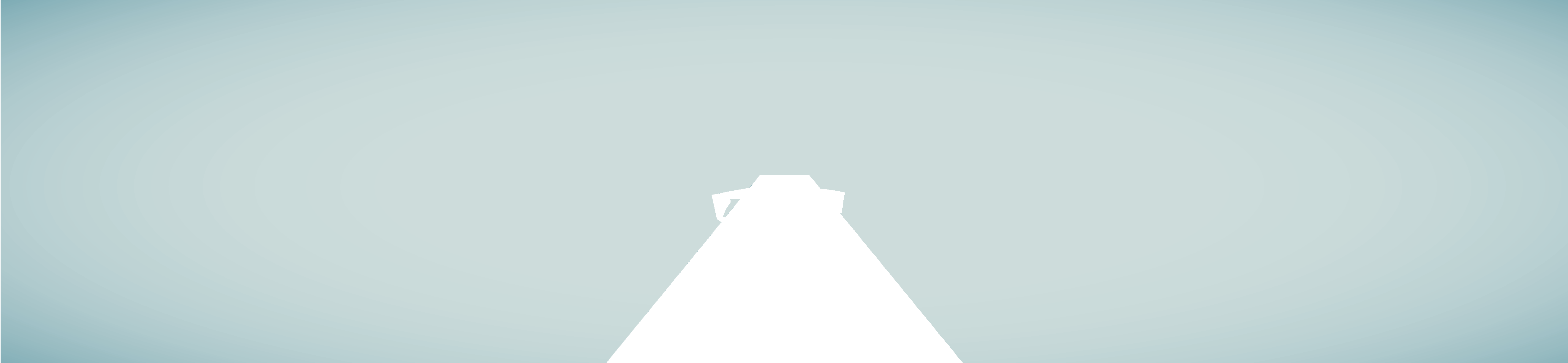 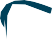 Workforce Development AreasLong-Term Industry andOccupational ProjectionstoLOCAL WORKFORCE DEVELOPMENT AREASLONG-TERM INDUSTRY AND OCCUPATIONAL PROJECTIONS 2018-2028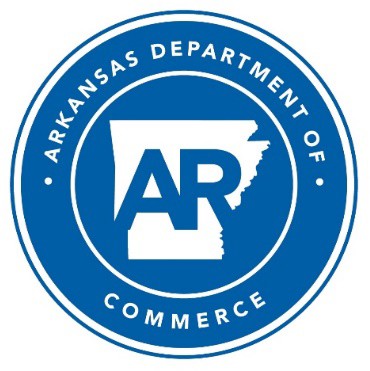 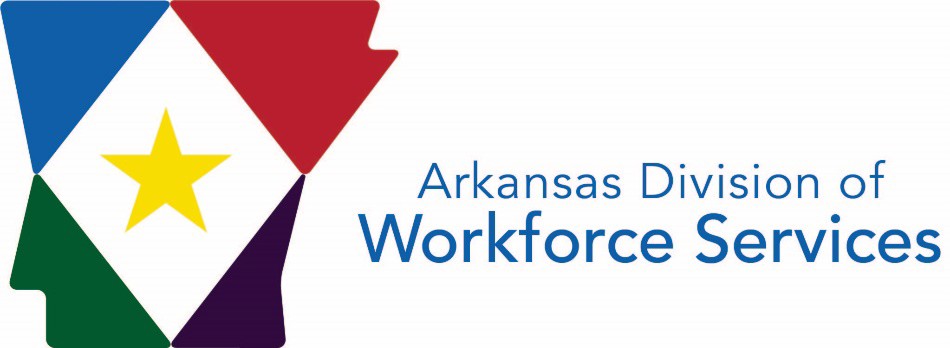 Published By:Arkansas Division of Workforce Services Labor Market InformationOccupational Career Information“Equal Opportunity Employer/Program”“Auxiliary aids and services are available upon request to individuals with disabilities.”P.O. Box 2981 Little Rock, AR 72203 Phone: (501) 682-3123Fax: (501) 682-3186TTD/TTY Voice: 1-800-285-1121TDD: 1-800-285-1131State of Arkansas Home Page: http://www.arkansas.govDepartment of Workforce Services Home Page: http://www.dws.arkansas.govLabor Market Information Web Portal: http://www.discover.arkansas.govExcept for ranking tables, the projections contained in this publication are summary level. To find a more detailed industry or occupation, go to the Labor Market Information Library at http://www.discover.arkansas.gov.Table of Contents3EXPLANATION OF INDUSTRY PROJECTIONS DATA LOCAL WORKFORCE DEVELOPMENT AREAS2018-20285EXPLANATION OF OCCUPATIONAL PROJECTIONS DATA LOCAL WORKFORCE DEVELOPMENT AREAS2018-2028Definition of Important TermsBase Employment – The average number of jobs in a particular industry or occupation during the benchmark year or quarter.Current Employment Statistics (CES) – A monthly survey of business establishments that provides estimates of employment, hours, and earnings data by industry for the nation, states, and most major metropolitan areas.Employment – The number of jobs in a business or firm at any given time.Establishment – The physical location of a certain economic activity; for example, a factory, mine, store, or office. Generally, a single establishment produces a single good or provides a single service.Fastest Growing – Refers to percent growth. The higher the percent growth, the faster an industry or occupation is growing.Industry – A group of establishments that produce similar products or provide similar services.Metropolitan Statistical Area – A county or group of contiguous counties that contains an urban center of at least 50,000 residents and has a high degree of economic and social ties.Net Change – The difference between projected employment and base employment.North American Industry Classification System (NAICS) – A system used in assigning industry-designated code numbers to employers and/or establishments based on the nature of their activities, services rendered, or products delivered. It was established by the U.S. Office of Management and Budget and is used by all agencies for data compilation.Occupation – A set of activities that employees are paid to perform. Employees who perform the same tasks are in the same occupation whether or not they are in the same industry.Occupational Employment Statistics (OES) – A federal/state cooperative program that produces employment and wage estimates for over 700 occupations. These are estimates of the number of people employed in certain occupations and estimates of the wages paid to them. They are also used to gather occupational staffing patterns by industry that are used to project employment needs by occupation.Percent (%) Change – The rate at which an industry or occupation is expected to grow or decline.Projected Employment – The average number of jobs expected to be in an industry or occupation in the future.Quarterly Census of Employment and Wages (QCEW) – A federal/state cooperative program that produces employment and wage data for workers covered by state unemployment insurance laws and federal workers covered by the Unemployment Compensation for Federal Employees Program. Data is arranged by the type of industry according to the North American Industry Classification System (NAICS).Sector – A level of industry classification under supersector according to the NAICS structure.Standard Occupational Classification (SOC) – A coding system used by all federal statistical agencies to classify workers into occupational categories for the purpose of collecting, calculating, or disseminating data.Subsector – A level of industry classification under sector according to the NAICS structure.Supersector – The top level of industry classification according to the NAICS structure.Workforce Development Area – A group of contiguous counties where employment, training, and educational services are provided and established through the Workforce Development Act to provide services for eligible youth, adults, and dislocated workers.7MethodologyThe following is a brief overview of the method used to produce long-term employment projections for the local workforce development areas.Data DevelopmentData development is accomplished by using three sources:The Quarterly Census of Employment and Wage reports. This source provides all of the covered employment for Arkansas. A firm or business is considered “covered” if it meets the guidelines established under the Unemployment Insurance Law.The Current Employment Statistics (CES) Survey. This source provides employment information for non-covered establishments, which are railroads, the Federal Work Study program, churches, religious-based schools, elected officials, commissioned insurance agents, as well as other establishments not reporting to the Quarterly Census of Employment and Wages (QCEW) program.Agriculture employment.  This is obtained from the Census of Agriculture.  The Census of Agriculture is taken every five years in years ending in two and seven. Information from the QCEW report is used to make estimates for years following the Census year until the next Census. Other information from the Bureau of Economic Analysis (BEA) is used to supplement agriculture employment.Other Non-Covered Employment. Data on other agriculture employment, specifically NAICS 113, 114, and 115 as well as Private Households, are supplemented using data from the Bureau of Economic Analysis.Industry ProjectionsThe industry projections in this publication were produced using Projections Suite System software, authorized by the U.S. Department of Labor and developed by the Utah Department of Workforce Services. The software has several components. The system forecasts employment using several models. The analyst chooses an appropriate forecast for each industry. All areas are done at the same time. In addition, business news related to closures, layoffs, openings, and expansions is used in the forecasting process and adjustments are made when necessary.Occupational ProjectionsOccupational projections are produced by merging industries and occupations together into an industry-occupational matrix. This matrix is a table showing the occupational pattern of each industry (i.e., the ratios of employment by occupation in a specific industry). The statewide matrix is based on the Bureau of Labor Statistics’ Occupational Employment Statistics (OES) survey and uses a Standard Occupational Classification (SOC) code for each occupation.The occupational employment projections contained in this publication were created using Projections Suite System software, authorized by theU.S. Department of Labor and developed by the Utah Department of Workforce Services. The software applies occupational change factors to the projected patterns to form a projected matrix. In addition, using national self-employment and unpaid family worker staffing patterns, the system generates base and projected employment for self-employed and unpaid family workers.Data LimitationsThe projections contained in this publication are estimates based on historical data. It is important not to take these projections as the actual employment numbers that will occur in 2028. While every attempt is made to utilize current and near future events, such as business closings, corporate layoffs, openings, and expansions, it is not possible to know everything that is occurring. Events that take place after the projection period or announcements concerning closings, layoffs, openings, and expansions known after projections were completed are not reflected in the forecasts. In addition, legislative policy could cause employment to change. Events such as these may cause the actual employment numbers to vary significantly from these projections. Also, the projections contained in this publication do not factor in impacts from the COVID-19 pandemic.They are based in-part off statewide projections and the share each area contributes to the state. Statewide projections were completed before the effects of the pandemic were known.It is important to consider both net growth and percent growth when looking at projections. Industries or occupations with small employment will generally have higher growth rates than those with larger employment, but these industries may only add a few employees over the projection period. For occupational projections, it is important to look at both replacement and growth annual openings. Even if an occupation is in decline, it still may have openings to replace workers who leave the profession for various reasons.9Total Employment Projections by Workforce Development AreaThe Northwest Arkansas Workforce Development Area (WDA) is projected to be the top and fastest growing WDA in the state during the 2018- 2028 projection period, with an anticipated growth of 36,320 new jobs, a gain of 11.37 percent. All 10 WDA regions are projected to experience growth, but are split when compared with the state growth rate, with five growing faster than the state and five growing slower than the state. In terms of job openings, the Northwest Arkansas WDA is projected to have 42,140 job openings available annually, with 14,790 of these due to employees leaving the workforce, 23,718 due to changing jobs, and 3,632 due to growth and expansion.14.00%Percent Growth of Total Employment by Workforce Development Area12.00%11.37%10.00%8.00%9.64%8.46%10.19%9.19%6.00%State Growth Rate 8.42%4.00%2.00%0.00%Northwest ArkansasNorth Central ArkansasNortheast ArkansasWestern ArkansasWest Central ArkansasCentral ArkansasCity of Little RockEastern ArkansasSouthwest ArkansasSoutheast Arkansas11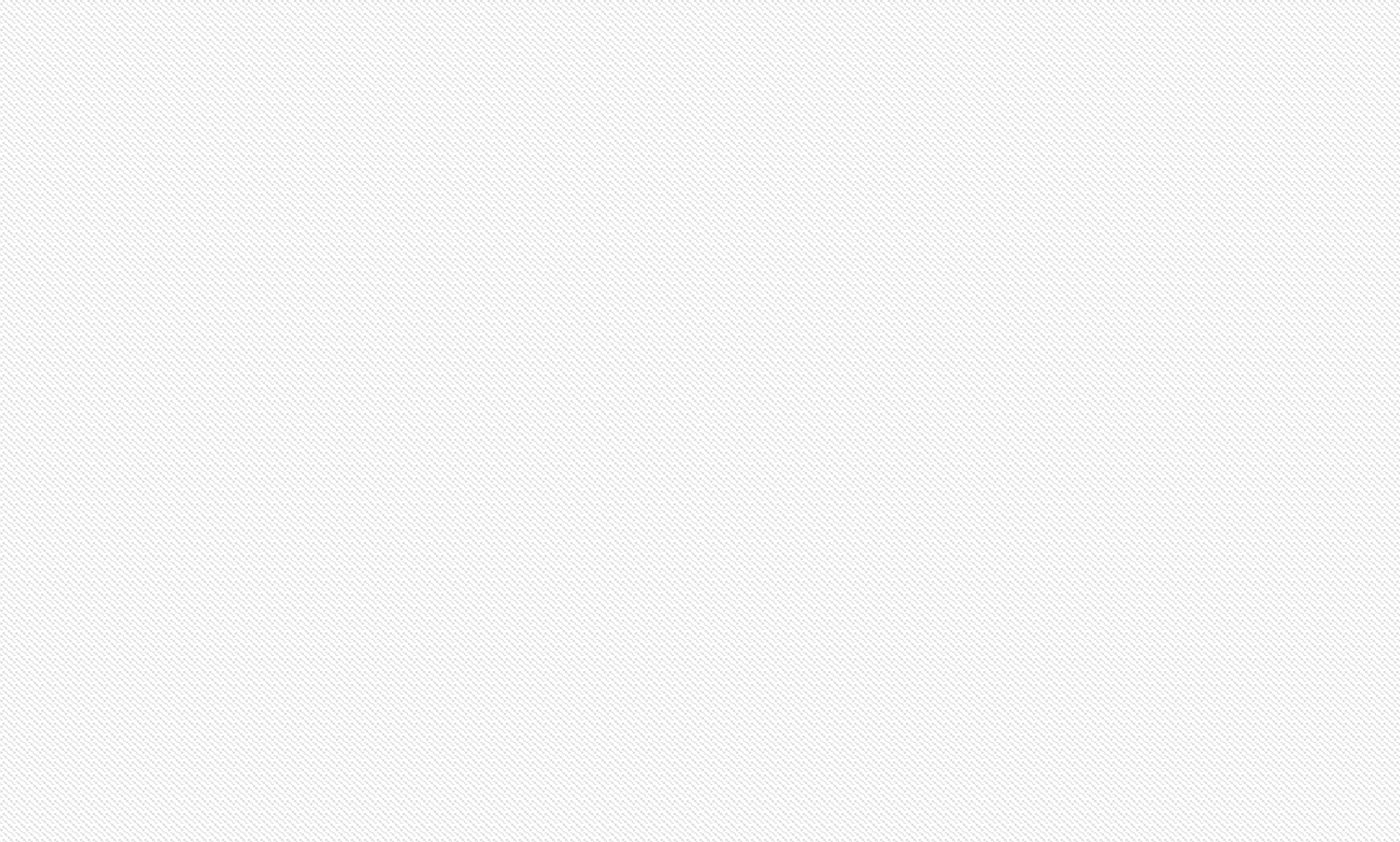 Local Workforce Development Areas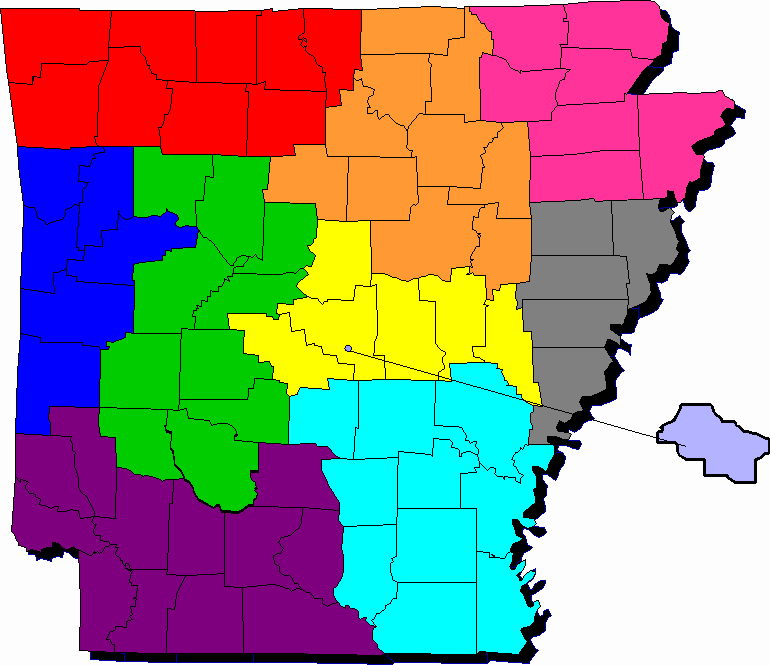 Northwest Arkansas Workforce Development AreaBaxter, Benton, Boone, Carroll, Madison, Marion, Newton, Searcy, and Washington CountiesNorth Central Arkansas Workforce Development AreaCleburne, Fulton, Independence, Izard, Jackson, Sharp, Stone, Van Buren, White, and Woodruff CountiesNortheast Arkansas Workforce Development AreaClay, Craighead, Greene, Lawrence, Mississippi, Poinsett, and Randolph CountiesWestern Arkansas Workforce Development AreaCrawford, Franklin, Logan, Polk, Scott, and Sebastian CountiesWest Central Arkansas Workforce Development AreaClark, Conway, Garland, Hot Spring, Johnson, Montgomery, Perry, Pike, Pope, and Yell CountiesCentral Arkansas Workforce Development AreaFaulkner, Lonoke, Monroe, Prairie, Pulaski outside the city limits of Little Rock, and Saline CountiesCity of Little Rock Workforce Development AreaInside the city limits of Little RockEastern Arkansas Workforce Development Area Crittenden, Cross, Lee, Phillips, and St. Francis Counties Southwest Arkansas Workforce Development AreaCalhoun, Columbia, Dallas, Hempstead, Howard, Lafayette, Little River, Miller, Nevada, Ouachita, Sevier, and Union CountiesSoutheast Arkansas Workforce Development AreaArkansas, Ashley, Bradley, Chicot, Cleveland, Desha, Drew, Grant, Jefferson, and Lincoln CountiesNorthwest ArkansasThe Northwest Arkansas Workforce Development Area (WDA) consists of nine counties: Baxter, Benton, Boone, Carroll, Madison, Marion, Newton, Searcy, and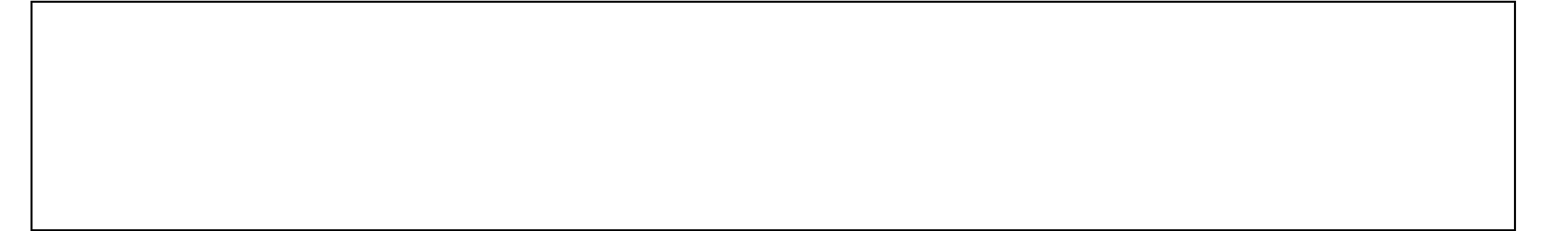 Washington. The area borders two states, Missouri to the north and Oklahoma to the west. The Fayetteville-Springdale-Rogers Metropolitan Statistical Area (MSA) is located within the area.Among the 10 Local Workforce Development Areas, Northwest Arkansas has the largest employment base in the state. This region is projected to gain 36,320 jobs, an increase of 11.37 percent, from 2018 to 2028. The area is growing faster than the state’s 8.42 percent growth. Goods-Producing industries are projected to gain 4,149 new jobs, while Services-Providing industries are predicted to add 30,185 jobs over the 2018-2028 projection period. An estimated 31,553 Self-Employed and Unpaid Family Workers are expected to be based in Northwest Arkansas by 2028, a gain of 1,983. The population grew 18.34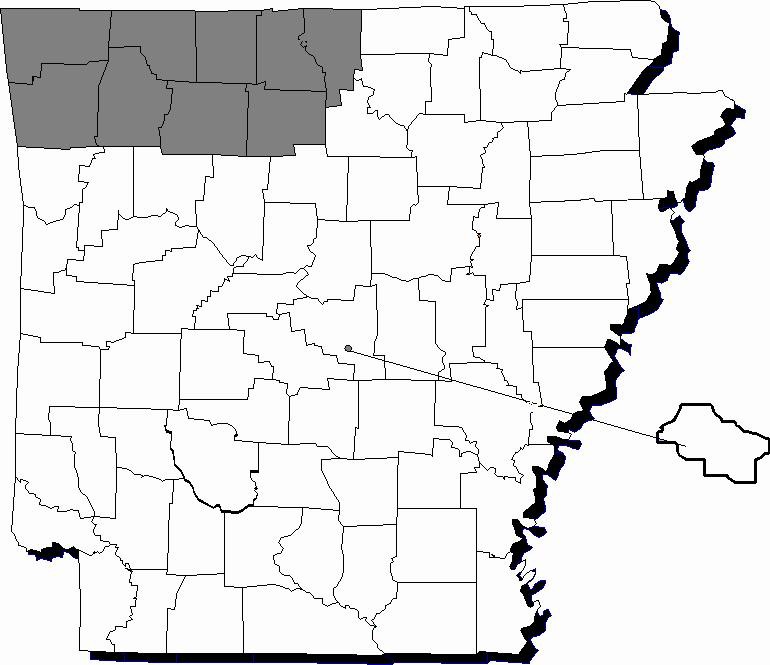 percent from 2008 to 2018, bringing the total population to 665,857. The not-seasonally-adjusted unemployment rate for 2018 was 2.9 percent.Education and Health Services is expected to be the top growing supersector with 8,070 jobs anticipated to be added. Construction could be the fastest growing among the supersectors, raising employment levels by 16.75 percent. Food Services and Drinking Places is estimated to lead the Northwest Arkansas WDA as the top growing industry, adding 4,461. Support Activities for Agriculture and Forestry is predicted to be the fastest growing industry, increasing its workforce by 33.87 percent. On the negative side of the labor market, Primary Metal Manufacturing is predicted to lose 220 jobs, or a quarter of its workforce, while Mining (except Oil and Gas) could see a 31.30 percent reduction in employment, becoming the fastest declining industry in the area. Information is the only supersector expected to experience a decline, with a net loss of 101 jobs between 2018 and 2028.Northwest Arkansas is projected to have 42,140 annual job openings over the 2018-2028 projection period. Of these, 14,790 would be due to employees leaving the workforce, 23,718 for those changing jobs, and 3,632 for growth and expansion. The Food Preparation and Serving Related Occupations major group is predicted to add the most jobs, with a net gain of 4,864, while Personal Care and Service Occupations is estimated to be the fastest growing major group with a 22.95 percent growth. Combined Food Preparation and Serving Workers, Including Fast Food is predicted to be the top growing occupation, with a gain of 2,077 jobs. Fundraisers is expected to increase by 52.26 percent, becoming the fastest growing occupation. On the negative side, Inspectors, Testers, Sorters, Samplers, and Weighers is slated to lose 198 jobs between 2018 and 2028, while Pressers, Textile, Garment, and Related Materials could lose 22.73 percent of its workforce, becoming the fastest declining occupation.13Northwest Arkansas Workforce Development Area2018-2028 Industry Projections by Major Division2018-2028 Industry Projections Rankings (by NAICS Subsector)Top 10 Growing Industries Ranked by Net GrowthTop 10 Fastest Growing Industries Ranked by Percent Growth (Minimum Employment of 50)15Top 5 Declining Industries Ranked by Net Growth (Bottom Five)Top 5 Fastest Declining Industries Ranked by Percent Growth (Bottom Five) (Minimum Decline of Five)2018-2028 Occupational Projections by Major Group17Northwest Arkansas Workforce Development Area2018-2028 Occupational Projections RankingsTop 10 Growing Occupations Ranked by Numeric ChangeTop 10 Fastest Growing Occupations Ranked by Percent Growth (Minimum Employment of 25)Top 10 Occupations Ranked by Annual ExitsTop 10 Occupations Ranked by Annual Transfers19Top 10 Occupations Ranked by Total Annual OpeningsTop 5 Declining Occupations Ranked by Net Growth (Bottom Five)Top 5 Fastest Declining Occupations Ranked by Percent Growth (Bottom Five) (Minimum Decline of 5)North Central Arkansas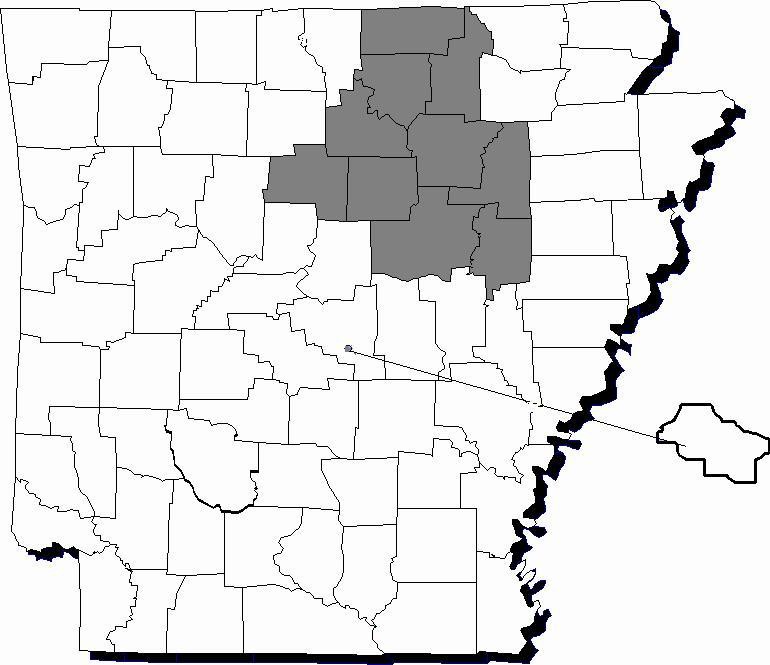 The North Central Arkansas Workforce Development Area (WDA) consists of 10 counties:Cleburne, Fulton, Independence, Izard, Jackson, Sharp, Stone, Van Buren, White, and Woodruff, withthe state of Missouri bordering the area to the north.The North Central Arkansas WDA is projected to add 8,058 new jobs during the 2018-2028 projection period, or increase employment by 9.64 percent, faster than the state’s 8.42 percent change. Goods-Producing industries are expected to add 701 new jobs, while the Services-Providing industries could add 6,846. The area is also expected to gain 511 Self-Employed and Unpaid Family Workers. Between 2008 and 2018, there was a 0.84 percent rise in population, bringing its total to 236,959 residents. The not-seasonally-adjusted unemployment rate for 2018 was 4.5%.Education and Health Services is projected to be the top growing supersector in North Central Arkansas, with a growth of 3,089 jobs. Professional and Business Services is forecast to be the fastest growing supersector, with a growth of 28.64 percent. Ambulatory Health Care Services is estimated to be the top growing industry, adding 1,054 jobs by 2028. Wholesale Electronic Markets and Agents and Brokers is projected to be the fastest growing industry, increasing employment by 88.10 percent between 2018 and 2028. The Information supersector is anticipated to be the only downside in North Central Arkansas during the 10-year projection period, losing 57 jobs, or 13.29 percent of its workforce.In terms of industry sectors, Wood Manufacturing is slated to be the top and fastest declining industry, 264 jobs, 48.18 percent of its workforce, between 2018 and 2028.North Central Arkansas is expected to have 10,755 total job openings annually between 2018 and 2028. Of these, 4,041 would be for employees leaving the workforce, while 5,908 would be for those changing jobs. Growth and expansion would account for an additional 806 jobs. The Food Preparation and Serving Related Occupations major group is predicted to have the highest numeric change, with 1,087 new jobs. Personal Care and Service Occupations is forecast to be the fastest growing major group, increasing by 29.66 percent. Leading this area in numeric growth is Personal Care Aides, with a gain of 628 jobs. Sales Representatives, Wholesale and Manufacturing, Technical and Scientific Products is slated to be the fastest growing occupation, increasing its workforce by 59.09 percent. Farmers, Ranchers and Other Agricultural Managers is estimated to have the most exits, transfers, and total openings of all the occupations in North Central Arkansas, with a grand total of add 854 annual job openings between 2018 and 2028. On the negative side of the economy, Inspectors, Testers, Sorters, Samplers, and Weighers is predicted to lose the most jobs, with a loss of 105 jobs during the projection period, while Woodworking Machine Setters, Operators, and Tenders, Except Sawing could lose 43.90 percent of its own workforce.21North Central Arkansas Workforce Development Area2018-2028 Industry Projections by Major Division2018-2028 Industry Projections Rankings (by NAICS Subsector)Top 10 Growing Industries Ranked by Net GrowthTop 10 Fastest Growing Industries Ranked by Percent Growth (Minimum Employment of 50)23Top 5 Declining Industries Ranked by Net Growth (Bottom Five)Top 5 Fastest Declining Industries Ranked by Percent Growth (Bottom Five)2018-2028 Occupational Projections by Major Group25North Central Arkansas Workforce Development Area2018-2028 Occupational Projections RankingsTop 10 Growing Occupations Ranked by Net GrowthTop 10 Fastest Growing Occupations Ranked by Percent Growth (Minimum Employment of 25)Top 10 Occupations Ranked by Annual ExitsTop 10 Occupations Ranked by Annual Transfers27Top 10 Occupations Ranked by Total Annual OpeningsTop 5 Declining Occupations Ranked by Net Growth (Bottom Five)Top 5 Fastest Declining Occupations Ranked by Percent Growth (Bottom Five) (Minimum Decline of 5)Northeast ArkansasThe Northeast Arkansas Workforce Development Area (WDA) consists of seven counties: Clay, Craighead, Greene, Lawrence, Mississippi,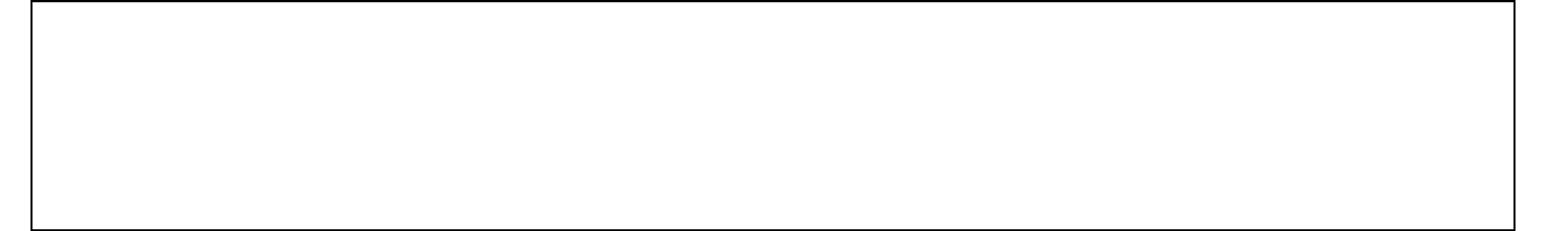 Poinsett, and Randolph, with the state of Missouri bordering the area to the north and Tennessee to the east. The Jonesboro Metropolitan Statistical Area is located in this area.Northeast Arkansas WDA is expected to add 9,078 jobs during the projection period. At 7.72 percent, the area is anticipated to grow slower than the state growth rate during the 2018 to 2028 projection period. Goods-Producing industries are predicted to have a gain of 1,737 jobs, while Services-Providing industries could add 6,794. Self-Employed and Unpaid Family Workers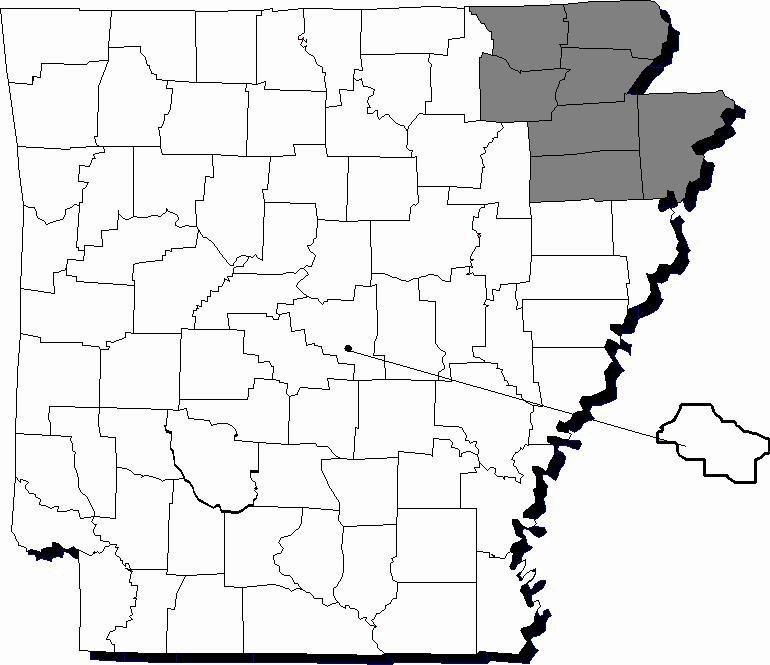 is anticipating a net gain of 547 jobs. The population has increased 4.02 percent from 2008 to 2018, bringing the total population to 268,325. The not-seasonally-adjusted unemployment rate for 2018 was 3.7 percent.Education and Health Services is expected to be the top and fastest growing supersector, with 3,823 new jobs to be added during the projection period, a 13.54 percent rise in jobs. Four industries in Education and Health Services are included in the Top 10 Growing Industries list, with Ambulatory Health Care Services leading the Area with an expected gain of 1,345 jobs. Grantmaking and Giving Services is estimated to be the fastest growing industry, with a gain of 52.63 percent. On the negative side of the labor market, Food and Beverage Stores could lose the most jobs, cutting 116 jobs, while Telecommunications is forecasted to reduce employment by 26.10 percent.The Northeast Arkansas WDA is expected to have 14,938 annual job openings during the projection period. Of these, 5,464 would be from employees leaving the workforce, while 8,566 would be from employees changing jobs. Another 908 would be from growth and expansion. Healthcare Practitioners and Technical Occupations is predicted to be the top growing major group, adding 1,231 new jobs. Combined Food Preparation and Serving Workers, Including Fast Food is projected to be the top growing occupation, with a gain of 658 new jobs. Fundraisers are estimated to be the fastest growing occupation, adding 53.13 percent to its workforce. In all, four occupations in Healthcare Practitioners and Technical Occupations are included in the Top 10 Fastest Growing Occupations list. Personal Care and Service Occupations is slated to be the fastest growing major group, with a 21.68 percent increase. On the negative side of the economy, Assemblers and Fabricators, All Other, Including Team Assemblers is projected to be the top declining occupation, with a loss of 238 jobs, between 2018 and 2028. Respiratory Therapy Technicians could lose 54.43 percent of its workforce by 2028, becoming the fastest declining occupation in the area.29Northeast Arkansas Workforce Development Area2018-2028 Industry Projections by Major Division2018-2028 Industry Projections Rankings (by NAICS Subsector)Top 10 Growing Industries Ranked by Net GrowthTop 10 Fastest Growing Industries Ranked by Percent Growth (Minimum Employment of 50)31Top 5 Declining Industries Ranked by Net GrowthTop 5 Fastest Declining Industries Ranked by Percent Growth2018-2028 Occupational Projections by Major Group33Northeast Arkansas Workforce Development Area2018-2028 Occupational Projections RankingsTop 10 Growing Occupations Ranked by Net GrowthTop 10 Fastest Growing Occupations Ranked by Percent Growth (Minimum Employment of 25)Top 10 Occupations Ranked by Annual ExitsTop 10 Occupations Ranked by Annual Transfers35Top 10 Occupations Ranked by Annual OpeningsTop 5 Declining Occupations Ranked by Net Growth (Bottom Five)Top 5 Fastest Declining Occupations Ranked by Percent Growth (Bottom Five) (Minimum Decline of 5)Western Arkansas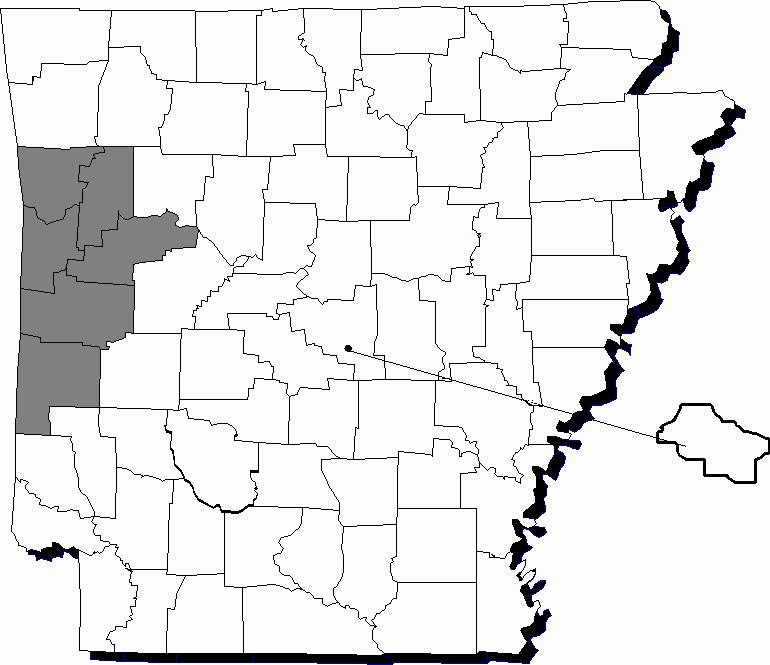 unemployment rate for 2018 was 3.6 percent.The Western Arkansas Workforce Development Area (WDA) consists of six counties:Crawford, Franklin, Logan, Polk, Scott, and Sebastian; and is bordered to the west by thestate of Oklahoma. The Arkansas portion of the Fort Smith Metropolitan Statistical Area is located in the Western Arkansas WDA.The Western Arkansas WDA is expected to experience a net growth of employment with 8,565 jobs forecast to be added during the projection period. Goods-Producing industries are projected to have a net gain of 560 jobs, while the Services- Providing industries are estimated to add 7,797. The area is predicted to gain 208 jobs for Self-Employed and Unpaid Family Workers. The population grew 1.36 percent from 2008 to 2018 for a total population of 260,744. The not-seasonally-adjustedThe Education and Health Services supersector is expected to be the top and fastest growing supersector, with a gain of 3,797 jobs, a 15.93 percent increase. Driving this growth is Food Services and Drinking Places with an increase of 1,343 new jobs. Ambulatory Health Care Services is close behind with a projected gain of 1,316. Museums, Historical Sites, and Similar Institutions could more than double in size between 2018 and 2028, making it the fastest growing industry in the Western Arkansas WDA. On the negative side of the labor market, Fabricated Metal Products Manufacturing is estimated to lose 166 jobs between 2018 and 2028, while Nonmetallic Mineral Product Manufacturing could lose 29.63 percent of its workforce, becoming the fastest declining industry in the area. Information is slated to be the only declining supersector, losing 28 jobs, or 2.63 percent.The Western Arkansas WDA is projected to see a 7.17 percent growth of its workforce between 2018 and 2028, which is slower than the state growth rate. Around 15,091 annual job openings are expected to be available during the projection period, with 5,558 created from employees leaving the workforce, 8,677 from those changing jobs, and 856 from growth and expansion. Food Preparation and Food Serving Related Occupations is projected to be the top growing major group, with a gain of 1,502 jobs. Driving this growth is Combined Food Preparation and Serving Workers, Including Fast Food, with an increase of 748 jobs. Personal Care and Service Occupations is slated to be the fastest growing major group, increasing employment by 24.70 percent from 2018 to 2028. Personal Care Aides is predicted to be the fastest growing occupation in the area and second in numeric change, increasing by 43.10 percent. On the negative side of the job market, Assemblers and Fabricators, All Other, Including Team Assemblers is forecasted to lose 206 jobs, becoming the top declining occupation in Western Arkansas, while Pressers, Textile, Garment, and Related Materials is slated to lose 29.03 percent of its workforce, becoming the fastest declining occupation.37Western Arkansas Workforce Development Area2018-2028 Industry Projections by Major Division2018-2028 Industry Projections Rankings (by NAICS Subsector)Top 10 Growing Industries Ranked by Net GrowthTop 10 Fastest Growing Industries Ranked by Percent Growth (Minimum Employment of 25)39Top 5 Declining Industries Ranked by Net GrowthTop 5 Fastest Declining Industries Ranked by Percent Growth2018-2028 Occupational Projections by Major Group41Western Arkansas Workforce Development Area2018-2028 Occupational Projections Rankings (by NAICS Subsector)Top 10 Growing Occupations Ranked by Net GrowthTop 10 Fastest Growing Occupations Ranked by Percent Growth (Minimum Employment of 25)Top 10 Occupations Ranked by Annual ExitsTop 10 Occupations Ranked by Annual Transfers43Top 10 Occupations Ranked by Annual OpeningsTop 5 Declining Occupations Ranked by Net Growth (Bottom Five)Top 5 Fastest Declining Occupations Ranked by Percent Growth (Bottom Five) (Minimum Decline of 5)West Central Arkansas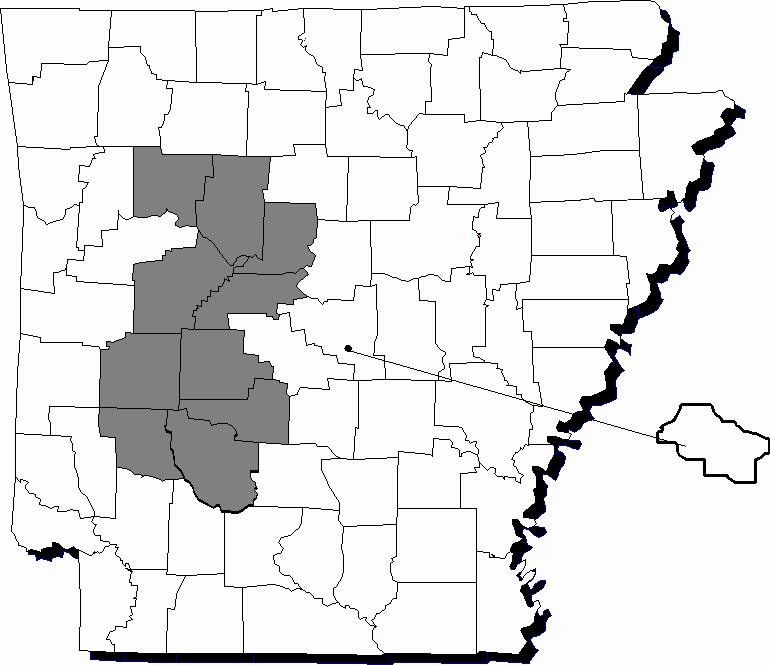 The West Central Arkansas Workforce Development Area (WDA) consists of 10 counties:Clark, Conway, Garland, Hot Spring, Johnson, Montgomery, Perry, Pike, Pope, and Yell,with the Hot Springs Metropolitan Statistical Area located within the WDA.West Central Arkansas is expected to see an employment increase of 10,696 during the 2018-2028 projection period. Goods- Producing industries are projected to gain 882 new jobs, while the Services-Providing industries are predicted to gain 8,965.Self-Employed and Unpaid Family Workers is estimated to increase 849 jobs by 2028. The population grew 2.04 percent from 2008 and 2018, bringing the area’s total population to 318,033 residents. The not-seasonally-adjusted unemployment rate for annual 2018 was 4.6 percent.Education and Health Services is estimated to add 3,790 jobs, making it the top supersector in West Central Arkansas for numeric change. At 25.88 percent growth, Professional and Business Services is projected to be the fastest growing supersector. Driving this growth is Administrative and Support Services, which is predicted to be the top and fastest growing industry, adding 1,599 to the local workforce, a 33.88 percent rise in employment. On the negative side, Electrical Equipment, Appliance, and Component Manufacturing is slated to be the top and fastest declining industry, losing 135 jobs between 2018 and 2028, 41.67 percent of its workforce. The Information supersector is estimated to lose 81 jobs, equivalent to 11.42 percent of its workforce.West Central Arkansas’ occupational employment is expected to increase 8.46 percent during the projection period, which is slightly higher than the state growth rate. About 16,505 annual job openings are anticipated in the area. Of these, 6,085 are estimated to come from employees leaving the workforce, while 9,350 from employees changing jobs. Growth and expansion are estimated to account for 1,070 of those jobs. The Food Preparation and Serving Related Occupations major group is projected to be the top growing major group with 1,399 new jobs. Driving this growth is Combined Food Preparation and Serving Workers, Including Fast Food, which is predicted to be the top growing occupation with a gain of 695 new jobs between 2018 and 2028. Personal Care and Service Occupations is forecasted to be the fastest growing major group, increasing its workforce by 20.27 percent. Fundraisers leads all occupations as the fastest growing occupation, raising employment by 56.67 percent. Cashiers is set to be the top declining occupation, losing 119 jobs, while Sewing Machine Operators is slated to be the fastest declining occupation, losing 25.49 percent of its workforce.45West Central Arkansas Workforce Development Area2018-2028 Industry Projections by Major Division2018-2028 Industry Projections Rankings (by NAICS Subsector)Top 10 Growing Industries Ranked by Net GrowthTop 10 Fastest Growing Industries Ranked by Percent Growth (Minimum Employment of 50)47Top 5 Declining Industries Ranked by Net Growth (Bottom Five)Top 5 Fastest Declining Industries Ranked by Percent Growth2018-2028 Occupational Projections by Major Group49West Central Arkansas Workforce Development Area2018-2028 Occupational Projections RankingsTop 10 Growing Occupations Ranked by Net GrowthTop 10 Fastest Growing Occupations Ranked by Percent Growth (Minimum Employment of 25)Top 10 Occupations Ranked by Annual ExitsTop 10 Occupations Ranked by Annual Transfers51Top 10 Occupations Ranked by Annual OpeningsTop 5 Declining Occupations (Ranked by Net Growth) (Bottom Five)Top 5 Fastest Declining Occupations (Ranked by Percent Growth (Bottom Five) (Minimum Decline of 5)Central ArkansasThe Central Arkansas Workforce Development Area (WDA) consists of six counties: Faulkner, Lonoke, Monroe, Prairie, Saline, and the portion of PulaskiCounty outside of Little Rock. The majority of the Little Rock-North Little Rock-Conway Metropolitan Statistical Area is located in this WDA.The Central Arkansas WDA is expected to add 18,507 new jobs between 2018 and 2028. The area’s 10.19 percent growth is faster than the state as a whole. Goods-Producing industries are projected to gain 1,615 new jobs, while the Services-Providing industries are predicted to add 15,520 jobs. In addition, 1,372 more Self-Employed and Unpaid Family Workers are expected to be based in this area. The population for the area grew 10.07 percent from 2008 to 2018 to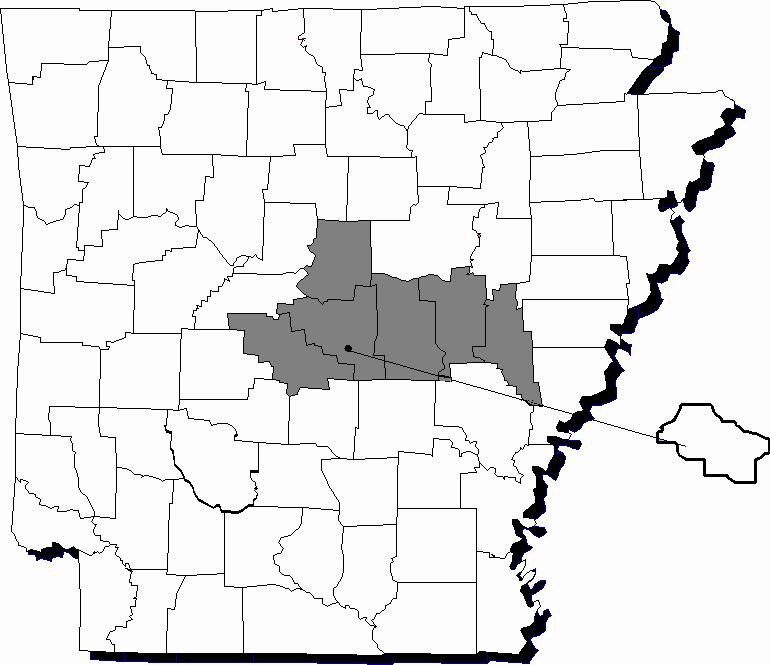 528,999 total residents. The not-seasonally-adjusted unemployment rate for 2018 was 3.3 percent.Education and Health Services is estimated to be the top growing supersector in Central Arkansas, with a growth of 4,903, an increase of 13.71 percent. Professional and Business Services is predicted to be the fastest growing supersector with a 22.23 percent gain. Food Services and Drinking Places is projected to be the top growing industry, gaining 2,908 new jobs during the projection period. Data Processing, Hosting and Related Services could more than double in size between 2018 and 2028, becoming the fastest growing industry in Central Arkansas. On the negative side of the local labor market, Paper Manufacturing is forecasted to be the top and fastest declining industry, with a loss of 303 jobs, a 22.2 percent decline in jobs.Central Arkansas is expected to have 23,958 annual job openings during the projection period, with 8,594 created from employees leaving the workforce, 13,513 from changing jobs, and 1,851 from growth and expansion. The Food Preparation and Serving Related Occupations major group is projected to add the most jobs, with 3,065 new jobs anticipated, while Personal Care and Service Occupations is estimated to be the fastest growing major group, with an increase of 20.83 percent. Combined Food Preparation and Serving Workers, Including Fast Food is estimated to be the top growing occupation with a gain of 1,768 jobs. At 57.29 percent, Software Developers, Applications is forecast to be the fastest growing occupation. For declining occupations, Paper Goods Machine Setters, Operators, and Tenders is slated to be the top and fastest declining industry, losing 123 jobs between 2018 and 2028, a 22.69 percent reduction in employment.53Central Arkansas Workforce Development Area2018-2028 Industry Projections by Major Division2018-2028 Industry Projections Rankings (by NAICS Subsector)Top 10 Growing Industries Ranked by Net GrowthTop 10 Fastest Growing Industries Ranked by Percent Growth (Minimum Employment of 50)55Top 5 Declining Industries Ranked by Net Growth (Bottom Five)Top 5 Fastest Declining Industries Ranked by Net Percent (Bottom Five)2018-2028 Occupational Projections by Major Group57Central Arkansas Workforce Development Area2018-2028 Occupational Projections RankingsTop 10 Growing Occupations Ranked by Net GrowthTop 10 Fastest Growing Occupations Ranked by Percent Growth (Minimum Employment of 50)Top 10 Occupations Ranked by Annual ExitsTop 10 Occupations Ranked by Annual Transfers59Top 10 Occupations Ranked by Annual OpeningsTop 5 Declining Occupations Ranked by Net Growth (Bottom Five)Top 5 Fastest Declining Occupations Ranked by Percent Growth (Bottom Five) (Minimum Decline of 5)City of Little RockThe City of Little Rock Workforce Development Area (WDA) is a center for government operations, serving as the county seat of Pulaski County as well as the state’s capital. The area is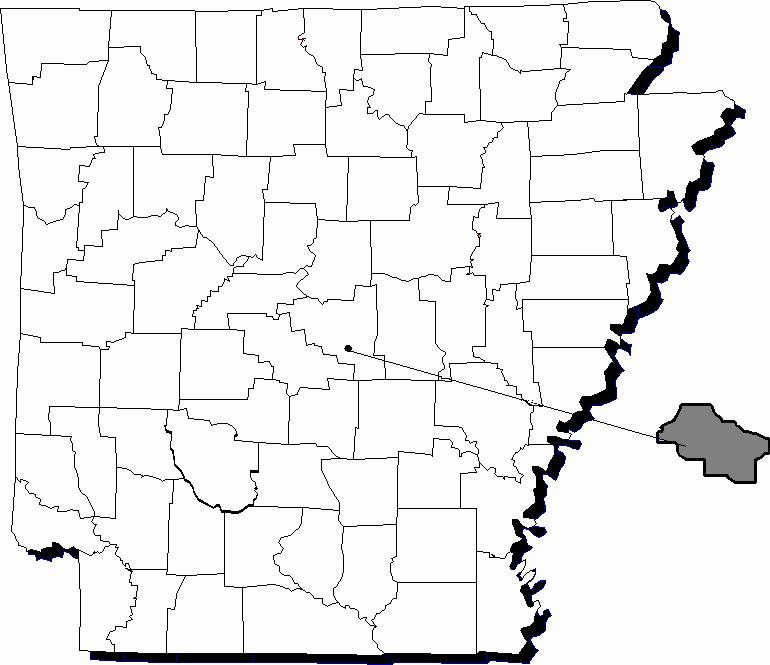 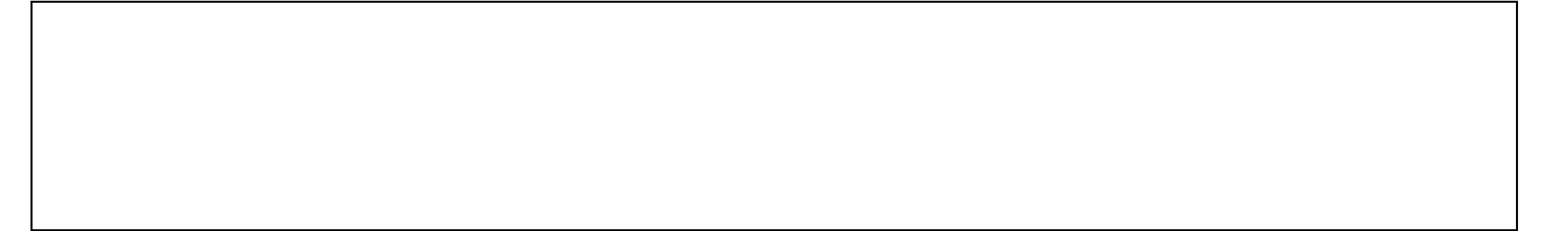 recognized as part of the Little Rock-North Little Rock-Conway Metropolitan Statistical Area.The City of Little Rock WDA is expected to grow by 19,088 jobs during the 2018-2028 projections period, or an increase of9.19 percent, greater than the state growth rate. Goods-Producing industries are projected to experience a net growth of 1,513 jobs, while Services-Providing industries are predicted to add 16,367. Self-Employed and Unpaid Family Workers is predictedto experience a gain of 1,208. Population in the area has grown 3.67 percent from 2008 to 2018, bringing the area to 197,484 residents. The not-seasonally-adjusted unemployment rate for 2018 was 3.4 percent.Education and Health Services is estimated to be the top growing supersector in the City of Little Rock WDA, adding an anticipated 5,228 new jobs, an increase of 10.24 percent. Other Services (Except Government) is slated to be the fastest growing supersector with a percent change of 16.23 percent.   Insurance Carriers and Related Activities is predicted to be the top growing industry, adding an estimated 2,490 between 2018 and 2028. Warehousing and Storage is forecasted to more than double by 2028, becoming the fastest growing industry in the area. Telecommunications is estimated to be the top and fastest declining industry, losing more than a quarter of its workforce or 215 jobs. As a whole, the Information supersector is forecast to lose 272 jobs, 8.64 percent of its workforce.City of Little Rock WDA employers are expected to have 25,271 annual openings during the projection period. Of these, 8,908 could come from employees leaving the workforce, while 14,454 would be from employees changing jobs. Growth and expansion would account for an additional 1,909 jobs. Sales and Related Occupations is predicted to be the top growing major group with 2,140 new jobs. Driving this growth is Insurance Sales Agents, expected to grow by 1,662 jobs between 2018 and 2028. Personal Care and Service Occupations is expected to be the fastest growing major group, with an increase of 20.94 percent. Sewing Machine Operators could be the fastest growing occupation in the area, tripling in size during the projection period. On the downside of the economy, Secretaries and Administrative Assistants, Except Legal, Medical, and Executive are forecast to lose 163 jobs, while Switchboard Operators, Including Answering Service could lose a more than a quarter of its workforce between 2018 and 2028.61City of Little Rock Workforce Development Area2018-2028 Industry Projections by Major Division2018-2028 Industry Projections Rankings (by NAICS Subsector)Top 10 Growing Industries Ranked by Net GrowthTop 10 Fastest Growing Industries Ranked by Percent Growth (Minimum Employment of 50)63Top 5 Declining Industries Ranked by Net Growth (Bottom Five)Top 5 Fastest Declining Industries Ranked by Percent Growth (Bottom Five)2018-2028 Occupational Projections by Major Group65City of Little Rock Workforce Development Area2018-2028 Occupational Projections RankingsTop 10 Growing Occupations Ranked by Net GrowthTop 10 Fastest Declining Occupations Ranked by Percent Growth (Minimum Employment of 25)Top 10 Occupations Ranked by Annual ExitsTop 10 Occupations Ranked by Annual Transfers67Top 10 Occupations Ranked by Annual OpeningsTop 5 Declining Occupations Ranked by Net Growth (Bottom Five)Top 5 Fastest Declining Occupations Ranked by Percent Growth (Bottom Five) (Minimum Decline of 5)Eastern Arkansas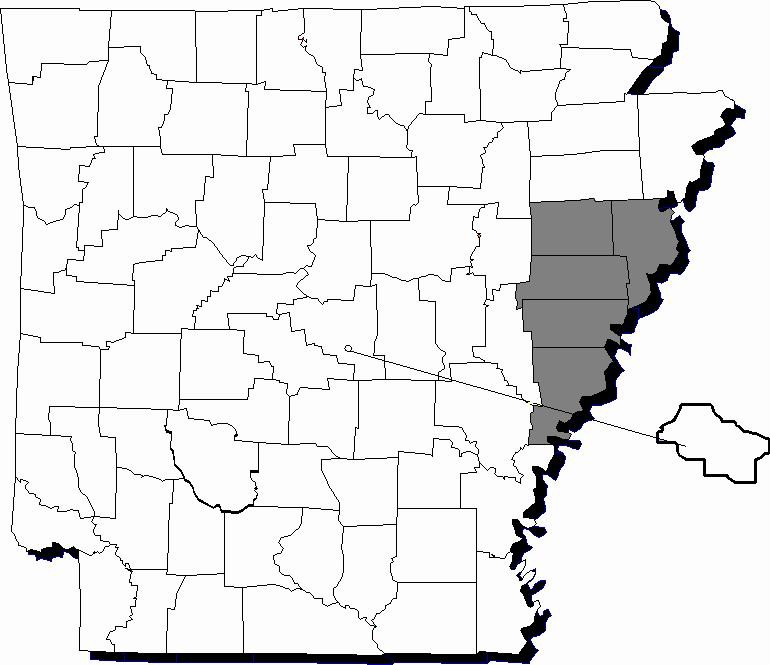 The Eastern Arkansas Workforce Development Area (WDA) consists of five counties: Crittenden, Cross, Lee, Phillips, and St. Francis.With Tennessee bordering this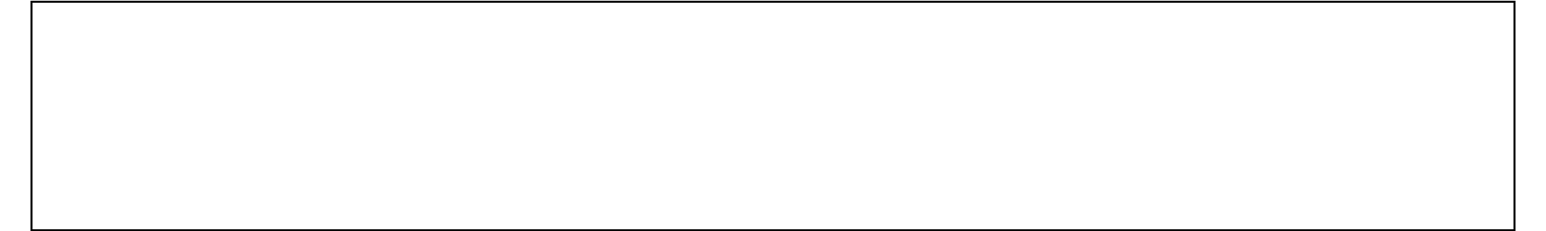 area to the east, Crittenden County makes up a portion of the Memphis Metropolitan Statistical Area, the fifty-fifth largest in the United States.The Eastern Arkansas WDA is expected to gain 1,580 new jobs during the 2018-2028 projection period, a 3.81 percent increase in employment and slower than the state’s 8.42 percent growth. Goods-Producing industries are projected to experience a small net gain of 49 jobs, while the Services-Providing industries are predicted to gain 1,547. Self-Employed and Unpaid Family Workers are predicted to experience a mixed outlook, losing 16 jobs by 2028. Population in the area declined 9.73 percent from 2008 to 2018, a loss of 12,674 residents from Eastern Arkansas counties, bringing the total population to 117,532. The not-seasonally-adjusted unemployment rate for 2018 was 4.7 percent.Education and Health Services is expected to be the top and fastest growing supersector, with a gain of 827 jobs, an increase of 8.49 percent. Driving this growth is Ambulatory Health Care Services, which is projected to be the top growing industry in Eastern Arkansas, with a gain of 495 jobs. Merchant Wholesalers, Durable Goods is slated to be the fastest growing industry, increasing its workforce by 45.82 percent. On the negative side of the economy, Support Activities for Agriculture and Forestry is estimated to be the top declining industry, losing 100 jobs during the 2018-2028 projection period, while Telecommunications is forecasted to be the fastest declining industry, with a decline of 37.04 percent.The area is expected to have 5,122 annual openings during the projection period, with 1,996 being from employees leaving the workforce and 2,968 from employees changing jobs. Growth and expansion could account for 158 net annual openings. Healthcare Support Occupations is projected to be the fastest growing major group, with an anticipated gain of 19.40 percent. The top growing major group is slated to be Transportation and Material Moving Occupations, estimated to add 243 jobs between 2018 and 2028.Personal Care Aides leads all occupations in the Eastern Arkansas WDA, with a gain of 226 jobs. Speech-Language Pathologists is expected to be the fastest growing occupation, increasing employment by 42.22 percent during the 10-year projection period. Farmers, Ranchers, and Other Agricultural Managers is predicted to be the top declining occupation in the area, losing 118 jobs, while Data Entry Keyers could lose 28.57 percent of its workforce, becoming the fastest declining occupation.69Eastern Arkansas Workforce Development Area2018-2028 Industry Projections by Major Division2018-2028 Industry Projections Rankings (by NAICS Subsector)Top 10 Growing Industries Ranked by Net GrowthTop 10 Fastest Growing Industries Ranked by Percent Growth (Minimum Employment of 25)71Top 5 Declining Industries Ranked by Net Growth (Bottom Five)Top 5 Fastest Declining Industries Ranked by Percent Growth (Bottom Five)2018-2028 Occupational Projections by Major Group73Eastern Arkansas Workforce Development Area2018-2028 Occupational Projections RankingsTop 10 Growing Occupations Ranked by Net GrowthTop 10 Fastest Growing Occupations Ranked by Percent Growth (Minimum Employment of 25)Top 10 Occupations Ranked by Annual ExitsTop 10 Occupations Ranked by Annual Transfers75Top 10 Occupations Ranked by Annual OpeningsTop 5 Declining Occupations Ranked by Net GrowthTop 5 Fastest Declining Occupations Ranked by Percent Growth (Minimum Decline of 5)Southwest ArkansasThe Southwest Arkansas Workforce Development Area (WDA) is the largest Workforce Area in the state in terms of the number of counties represented.Twelve counties are located within this region: Calhoun, Columbia, Dallas, Hempstead, Howard, Lafayette, Little River, Miller, Nevada, Ouachita, Sevier, and Union. Three states border the area: Oklahoma to the west, Texas to the southwest, and Louisiana to the south. Miller County is part of the Texarkana AR/TX Metropolitan Statistical Area.Employment in the Southwest Arkansas WDA is forecast to increase by 3,166, for a 3.48 percent growth, during the 2018-2028 projection period, which is slower than the state’s growth rate. Goods-Producing industries are projected to gain 584 jobs, while the Services-Providing industries are predicted to increase by 2,572 jobs. The area is expected to manage a net gain of only 10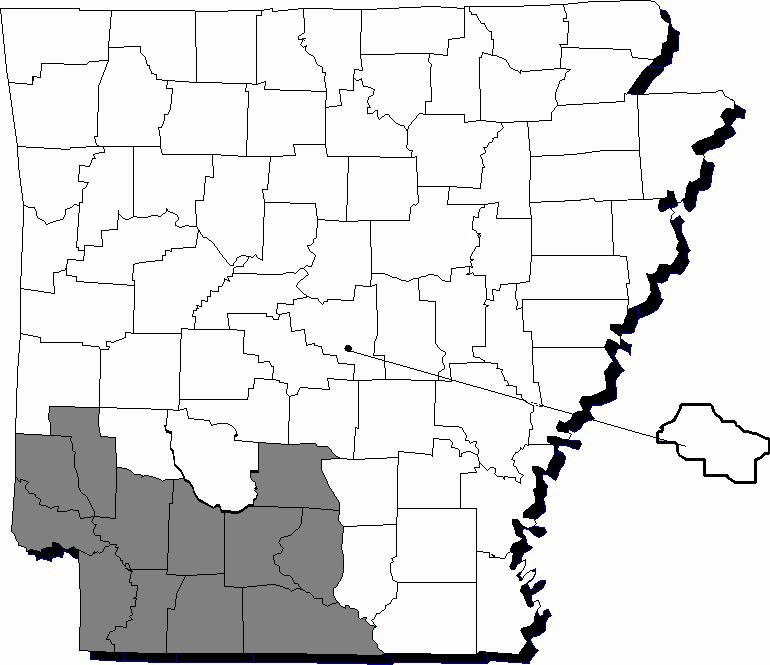 Self-Employed and Unpaid Family Workers. Population decreased 4.95 percent from 2008 and 2018, bringing its total down to 221,418 residents. The not-seasonally-adjusted unemployment rate for 2018 was 4.5 percent.Education and Health Services is estimated to be the top growing supersector, with a gain of 1,233 jobs, a growth of 6.89 percent. Ambulatory Health Care Services is projected to be the top growing industry, adding 748 new jobs between 2018 and 2028. Professional and Business Services is predicted to be the fastest growing supersector, increasing employment by 10.42 percent, while Management of Companies and Enterprises is slated to be the fastest growing industry, with a gain of 30.93 percent. On the negative side of the economy, the Information supersector could see its workforce drop by 22.99 percent, or 100 jobs. Paper Manufacturing is forecast to be the top declining industry, losing 146 jobs, while Telecommunications could be the fastest declining industry, with a loss of 62 jobs, 39.24 percent of its workforce.Between 2018 and 2028, Southwest Arkansas employers are estimated to have 10,904 job openings annually. The area is forecasted to have 4,100 annual openings due to employees leaving the workforce, while 6,487 are due to employees changing jobs. Growth and expansion could account for 317 annual job openings. Food Preparation and Serving Related Occupations is estimated to be the top growing major group, increasing employment by an anticipated 370 jobs. Computer and Mathematical Occupations is projected to be the fastest growing major group, increasing its workforce by 17.59 percent. Personal Care Aides, which is slated to add 299 jobs to its workforce, is estimated to be the top growing occupation, while Nurse Practitioners could be the fastest growing occupation, raising employment by 28.24 percent. Office and Administrative Support Occupations is projected to be the top declining major group, losing 206 jobs, while Farming, Fishing, and Forestry Occupations could lose 5.86 percent of its workforce.Assemblers and Fabricators, All Other, Including Team Assemblers leads all occupations in decline, with an anticipated decline of 213. Data Entry Keyers is forecasted to be the fastest declining occupation, cutting 22.73 percent from its workforce.77Southwest Arkansas Workforce Development Area2018-2028 Industry Projections by Major Division2018-2028 Industry Projections Rankings (by NAICS Subsector)Top 10 Growing Industries Ranked by Net GrowthTop 10 Fastest Growing Industries Ranked by Percent Growth (Minimum Employment of 50)79Top 5 Declining Industries Ranked by Net Growth (Bottom Five)Top 5 Fastest Declining Industries Ranked by Percent Growth (Minimum Employment of 50)2018-2028 Occupational Projections by Major Group81Southwest Arkansas Workforce Development Area2018-2028 Occupational Projections RankingsTop 10 Growing Occupations Ranked by Net GrowthTop 10 Fastest Growing Occupations Ranked by Percent Growth (Minimum Employment of 25)Top 10 Growing Occupations Ranked by Annual ExitsTop 10 Growing Occupations Ranked by Annual Transfers83Top 10 Growing Occupations Ranked by Annual OpeningsTop 5 Declining Occupations Ranked by Net Growth (Bottom Five)Top 5 Fastest Declining Occupations Ranked by Percent Growth (Bottom Five) (Minimum Decline of 5)Southeast ArkansasThe Southeast Arkansas Workforce Development Area (WDA) consists of 10 counties: Arkansas, Ashley, Bradley, Chicot, Cleveland, Desha, Drew, Grant,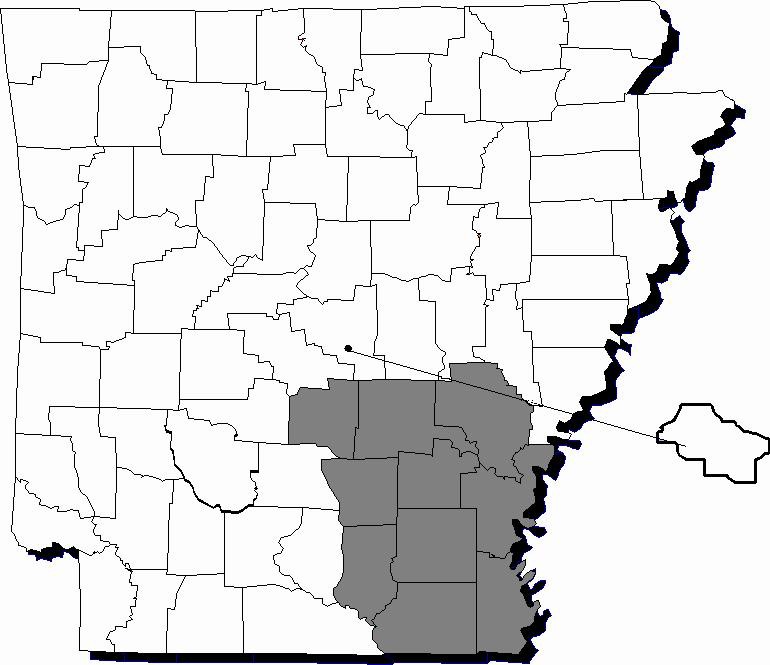 Jefferson, and Lincoln. Two states border the Southeast Arkansas WDA: Louisiana to the south and Mississippi to the east. The Pine Bluff Metropolitan Statistical Area is in the area.The Southeast Arkansas WDA is expected to increase employment by 628 between 2018 and 2028. Goods-Producing industries are projected to experience a net loss of 1,146 jobs, while the Services-Providing industries are predicted to gain 1,871 jobs. The area is estimated to lose 97 Self-Employed and Unpaid Family Workers. Population in the area declined9.09 percent from 2008 to 2018, with a loss of 19,614 residents, bringing its residency to 196,279. The not-seasonally- adjusted unemployment rate for 2018 was 4.6 percent.The Education and Health Services supersector is predicted to lead the area in net growth with 1,082 new jobs anticipated, while Leisure and Hospitality is estimated to be the fastest growing supersector during the projection period with a 14.04 percent increase in jobs. Amusement, Gambling, and Recreation Industries is estimated to be the top and fastest growing industry in Southeast Arkansas, raising employment by more than 180 percent, due to ramp up of casino operations. On the negative side of the labor market, four supersectors are slated to experience a net loss of jobs. The Manufacturing supersector is projected to have the worst outlook, with a loss of 696 jobs, or 4.71 percent of its workforce. Paper Manufacturing is predicted to be the top declining industry, losing 480 jobs, almost 15 percent of its workforce. The Information supersector could lose 23.16 percent of its workforce during the 2018-2028 projection period. Driving this is Telecommunications, slated to be the fastest declining industry at a loss of 38.93 percent of its workforce.Southeast Arkansas WDA employment is expected to increase by 0.76 percent between 2018 and 2028, the slowest WDA in the state. Of the 9,451 job openings projected to be available annually, 3,672 would be from employees leaving the workforce, while 5,716 would come from employees changing jobs. Growth and expansion could account for 63 annual job openings. Personal Care and Service Occupations is predicted to be the top and fastest growing major group, with a gain of 554 new jobs, a 16.18 percent increase. Personal Care Aides could be the driver of this growth, raising employment by 448 new jobs. Counter Attendants, Cafeteria, Food Concession, and Coffee Shop is estimated to be the fastest growing occupation, raising its workforce by 36.36 percent. On the negative side of the economy, Farmers, Ranchers, and Other Agricultural Managers is predicted to be the top declining occupation, with a loss of 219, while Telecommunications Equipment Installers and Repairers, Except Line Installers could lose 32.14 percent of its workforce, becoming the fastest declining occupation in the area.. Production Occupations is estimated to be the top declining major group, losing 595 jobs, while Farming,Fishing, and Forestry Occupations could be the fastest declining major group, cutting 9.43 percent of its workforce.85Southeast Arkansas Workforce Development Area2018-2028 Industry Projections by Major Division2018-2028 Industry Projections Rankings (by NAICS Subsector)Top 10 Growing Industries Ranked by Net GrowthTop 10 Fastest Growing Industries Ranked by Percent Growth (Minimum Employment of 50)87Top 5 Declining Industries Ranked by Percent Growth (Bottom Five)Top 5 Declining Industries Ranked by Percent Growth (Bottom Five)2018-2028 Occupational Projections by Major Group89Southeast Arkansas Workforce Development Area2018-2028 Occupational Projections RankingsTop 10 Growing Occupations Ranked by Net GrowthTop 10 Fastest Growing Occupations Ranked by Percent Growth (Minimum Employment of 25)Top 10 Occupations Ranked by Annual ExitsTop 10 Occupations Ranked by Annual Transfers91Top 10 Occupations Ranked by Annual OpeningsTop 5 Declining Occupations Ranked by Net Growth (Bottom Five)Top 5 Fastest Declining Occupations Ranked by Percent Growth (Minimum Decline of 5)This workforce product was funded by a grant awarded by the U.S. Department of Labor's Employment and Training Administration. The product was created by the recipient and does not necessarily reflect the official position of the U.S. Department of Labor. The Department of Labor makes no guarantees, warranties, or assurances of any kind, express or implied, with respect to such information, including any information on linked sites and including, but not limited to, accuracy of the information or its completeness, timeliness, usefulness, adequacy, continued availability, or ownership.This product is copyrighted by the institution that created it. Internal use by an organization and/or personal use by an individual for non-commercial purposes is permissible. All other uses require the prior authorization of the copyright owner.93Asa Hutchinson, GovernorCharisse Childers, Ph.D., DirectorState of ArkansasDivision of Workforce ServicesExplanation of Industry Projections Data…………………………………….5Explanation of Occupational Projections Data…………………………………….6Definition of Important Terms…………………………………….7Methodology…………………………………….8Total Employment Projections by Workforce Development Area…………………………………….10Percent Growth of Total Employmentby Workforce Development Area (Chart)…………………………………….11Local Workforce Development Areas Map…………………………………….12Northwest Arkansas Workforce Development Area Profile…………………………………….132018-2028 Industry Projections by Major Division…………………………………….14Industry Rankings…………………………………….152018-2028 Occupational Projections by Major Group…………………………………….17Occupational Rankings…………………………………….18North Central Arkansas Workforce Development Area Profile…………………………………….212018-2028 Industry Projections by Major Division…………………………………….22Industry Rankings…………………………………….232018-2028 Occupational Projections by Major Group…………………………………….25Occupational Rankings…………………………………….26Northeast Arkansas Workforce Development Area Profile…………………………………….292018-2028 Industry Projections by Major Division…………………………………….30Industry Rankings…………………………………….312018-2028 Occupational Projections by Major Group…………………………………….33Occupational Rankings…………………………………….34Western Arkansas Workforce Development Area Profile…………………………………….372018-2028 Industry Projections by Major Division…………………………………….38Industry Rankings…………………………………….392018-2028 Occupational Projections by Major Group…………………………………….41Occupational Rankings…………………………………….42West Central Arkansas Workforce Development Area Profile…………………………………….452018-2028 Industry Projections by Major Division…………………………………….46Industry Rankings…………………………………….472018-2028 Occupational Projections by Major Group…………………………………….49Occupational Rankings…………………………………….50Central Arkansas Workforce Development Area Profile…………………………………….532018-2028 Industry Projections by Major Division…………………………………….54Industry Rankings…………………………………….552018-2028 Occupational Projections by Major Group…………………………………….57Occupational Rankings…………………………………….58City of Little Rock Workforce Development Area Profile…………………………………….612018-2028 Industry Projections by Major Division…………………………………….62Industry Rankings…………………………………….632018-2028 Occupational Projections by Major Group…………………………………….65Occupational Rankings…………………………………….66Eastern Arkansas Workforce Development Area Profile…………………………………….692018-2028 Industry Projections by Major Division…………………………………….70Industry Rankings…………………………………….712018-2028 Occupational Projections by Major Group…………………………………….73Occupational Rankings…………………………………….74Southwest Arkansas Workforce Development Area Profile…………………………………….772018-2028 Industry Projections by Major Division…………………………………….78Industry Rankings…………………………………….792018-2028 Occupational Projections by Major Group…………………………………….81Occupational Rankings…………………………………….82Southeast Arkansas Workforce Development Area Profile…………………………………….852018-2028 Industry Projections by Major Division…………………………………….86Industry Rankings…………………………………….872018-2028 Occupational Projections by Major Group…………………………………….89Occupational Rankings…………………………………….90NAICSCodeNAICS Title2018Estimated Employment2028Projected EmploymentNumeric ChangePercent ChangeIndustry code according to the NorthAmerican Industry Classification System ( NAICS) T i t l e and Coding StructureIndustry t i t le according tothe North American I ndustry Classification System( NAICS) T i t l e and Coding StructureAn estimate o f the number of jobs in an industry in 2018The projected number o f jobsexpected to be in an industry in2028 Total number of jobs an industry i sexpected to gain or lose over the  2018 to 2028 periodPercent change i n the number of jobs in an industry over the 2018 t o 2028 period Standard Occupational Classification (SOC)Standard Occupational Classification (SOC)EmploymentEmploymentChangeChangeAnnual OpeningsAnnual OpeningsAnnual OpeningsAnnual OpeningsCodeTitle2018Estimated2028ProjectedNumericPercentExitsTransfersChangeTotalThe occupational code based on the Standard Occupational Classification (SOC)Coding and Title StructureThe occupational title based on the Standard Occupational Classification (SOC) Coding and Title StructureAn estimate of the number of jobs in an occupation in 2018The projected number of jobs expected to be in an occupation in 2028Total number of jobs an occupation is expected to gain or lose over the 2018to 2028 periodPercent change in the number of jobs in an occupation over the 2018 to2028periodAverage number of annual job openings expected to be created during the projection period due to those leaving the workforce for fourmonths or moreAverage number of annual job openingsexpected to be created during the projection period due to those transferring to an occupation in a different SOC Major GroupAverage number of annual job openings expected to be created during the projectionperiod due to the gain or decline in an occupationAverage number of annual job openings expected to be created during the projection period due to employment growth and separationsWorkforce Development Area2018Estimated Employment2028Projected EmploymentNumeric ChangePercent ChangeAnnual ExitsAnnual TransfersAnnual ChangeTotal Annual OpeningsNorthwest Arkansas WDA319,509355,82936,32011.37%14,79023,7183,63242,140North Central Arkansas WDA83,59391,6518,0589.64%4,0415,90880610,755Northeast Arkansas WDA117,628126,7069,0787.72%5,4648,56690814,938Western Arkansas WDA119,394127,9598,5657.17%5,5588,67785615,091West Central Arkansas WDA126,467137,16310,6968.46%6,0859,3501,07016,505Central Arkansas WDA181,674200,18118,50710.19%8,59413,5131,85123,958City of Little Rock WDA207,594226,68219,0889.19%8,90814,4541,90925,271Eastern Arkansas WDA41,47943,0591,5803.81%1,9962,9681585,122Southwest Arkansas WDA90,91694,0823,1663.48%4,1006,48731710,904Southeast Arkansas WDA82,18982,8176280.76%3,6725,716639,451NAICSCodeNAICS Title2018Estimated Employment2028Projected EmploymentNumeric ChangePercent Change000000TOTAL ALL INDUSTRIES319,509355,82936,32011.37%000671Total Self Employed and Unpaid Family Workers, All Jobs29,56731,5531,9836.72%006010Self Employed Workers, All Jobs27,81829,4731,6555.95%007010Unpaid Family Workers, All Jobs1,7492,08033118.93%101000Goods Producing51,65955,8084,1498.03%101100NATURAL RESOURCES AND MINING3,0543,43638212.51%110000Agriculture, Forestry, Fishing and Hunting2,9253,34341814.29%210000Mining12993-36-27.91%101200CONSTRUCTION11,96113,9652,00416.75%101300MANUFACTURING36,64438,4071,7634.81%Non-Durable Goods Manufacturing23,37624,6551,2795.47%Durable Goods Manufacturing13,26813,7524843.65%102000Services Providing238,283268,46830,18512.67%102100TRADE, TRANSPORTATION, AND UTILITIES61,28967,0385,7499.38%420000Wholesale Trade10,64311,9131,27011.93%440000Retail Trade31,59534,9873,39210.74%480000Transportation and Warehousing17,91118,9951,0846.05%220000Utilities1,1401,14330.26%102200INFORMATION2,5462,445-101-3.97%102300FINANCIAL ACTIVITIES10,04011,1471,10711.03%520000Finance and Insurance7,0267,6966709.54%530000Real Estate and Rental and Leasing3,0143,45143714.50%102400PROFESSIONAL AND BUSINESS SERVICES48,08654,4886,40213.31%540000Professional, Scientific, and Technical Services12,94014,9101,97015.22%550000Management of Companies and Enterprises23,60827,1373,52914.95%560000Administrative and Support and Waste Management and Remediation Services11,53812,4419037.83%102500EDUCATION AND HEALTH SERVICES60,56168,6318,07013.33%610000Educational Services26,22027,1759553.64%620000Health Care and Social Assistance34,34141,4567,11520.72%102600LEISURE AND HOSPITALITY30,91536,0265,11116.53%710000Arts, Entertainment, and Recreation3,2383,5443069.45%720000Accommodation and Food Services27,67732,4824,80517.36%102700OTHER SERVICES (EXCEPT GOVERNMENT)12,51614,3951,87915.01%102800GOVERNMENT12,33014,2981,96815.96%NAICSCodeNAICS Title2018Estimated Employment2028Projected EmploymentNumeric ChangePercent Change722000Food Services and Drinking Places24,32628,7874,46118.34%551000Management of Companies and Enterprises23,60827,1373,52914.95%621000Ambulatory Health Care Services11,97814,9562,97824.86%624000Social Assistance7,8689,9752,10726.78%541000Professional, Scientific, and Technical Services12,94014,9101,97015.22%813000Religious, Grantmaking, Civic, Professional, and Similar Organizations7,5529,0611,50919.98%238000Specialty Trade Contractors8,4209,9241,50417.86%999300Local Government, Excluding Education and Hospitals7,6008,8381,23816.29%622000Hospitals8,96310,0161,05311.75%623000Nursing and Residential Care Facilities5,5326,50997717.66%NAICSCodeNAICS Title2018Estimated Employment2028Projected EmploymentNumeric ChangePercent Change115000Support Activities for Agriculture and Forestry49366016733.87%624000Social Assistance7,8689,9752,10726.78%325000Chemical Manufacturing3414319026.39%621000Ambulatory Health Care Services11,97814,9562,97824.86%336000Transportation Equipment Manufacturing2,9643,69973524.80%485000Transit and Ground Passenger Transportation50060510521.00%999200State Government, Excluding Education and Hospitals1,6982,05235420.85%524000Insurance Carriers and Related Activities2,3572,84148420.53%451000Sporting Goods, Hobby, Book, and Music Stores1,3071,57326620.35%813000Religious, Grantmaking, Civic, Professional, and Similar Organizations7,5529,0611,50919.98%NAICSCodeNAICS Title2018Estimated Employment2028Projected EmploymentNumeric ChangePercent Change331000Primary Metal Manufacturing880660-220-25.00%333000Machinery Manufacturing1,4241,228-196-13.76%517000Telecommunications682571-111-16.28%493000Warehousing and Storage2,0952,000-95-4.53%448000Clothing and Clothing Accessories Stores1,8841,817-67-3.56%NAICSCodeNAICS Title2018Estimated Employment2028Projected EmploymentNumeric ChangePercent Change212000Mining (except Oil and Gas)11579-36-31.30%113000Forestry and Logging4230-12-28.57%331000Primary Metal Manufacturing880660-220-25.00%517000Telecommunications682571-111-16.28%333000Machinery Manufacturing1,4241,228-196-13.76%SOCCodeSOCTitle2018Estimated Employment2028Projected EmploymentNumeric ChangePercent ChangeAnnual ExitsAnnual TransfersAnnual ChangeTotal AnnualOpenings00-0000Total, All Occupations319,509355,82936,32011.37%14,79023,7183,63242,14011-0000Management Occupations31,14834,1462,9989.63%1,2411,6543003,19513-0000Business and Financial Operations Occupations17,10919,8482,73916.01%5061,2712742,05115-0000Computer and Mathematical Occupations8,62810,3161,68819.56%15554016986417-0000Architecture and Engineering Occupations2,7283,02629810.92%691603025919-0000Life, Physical, and Social Science Occupations1,4701,62215210.34%321321517921-0000Community and Social Service Occupations5,3666,33096417.96%2344019673123-0000Legal Occupations1,3721,62124918.15%39662513025-0000Education, Training, and Library Occupations18,11619,3241,2086.67%7268891211,73627-0000Arts, Design, Entertainment, Sports, and Media Occupations5,5065,9474418.01%2233954466229-0000Healthcare Practitioners and Technical Occupations15,49818,4993,00119.36%4465273001,27331-0000Healthcare Support Occupations7,1138,5811,46820.64%3955031471,04533-0000Protective Service Occupations4,7875,45867114.02%1842846753535-0000Food Preparation and Serving Related Occupations27,14532,0094,86417.92%2,0223,0404865,54837-0000Building and Grounds Cleaning and Maintenance Occupations9,85110,9041,05310.69%5827681051,45539-0000Personal Care and Service Occupations9,23511,3542,11922.95%7287802121,72041-0000Sales and Related Occupations31,89735,2383,34110.47%1,8332,7983344,96543-0000Office and Administrative Support Occupations39,58341,5902,0075.07%1,9722,8012014,97445-0000Farming, Fishing, and Forestry Occupations2,7953,0362418.62%1163462448647-0000Construction and Extraction Occupations10,42912,1181,68916.20%3658891691,42349-0000Installation, Maintenance, and Repair Occupations12,06713,4621,39511.56%3988431401,38151-0000Production Occupations27,80529,1261,3214.75%1,1602,2161323,50853-0000Transportation and Material Moving Occupations29,86132,2742,4138.08%1,3642,4142414,019SOCCodeSOCTitle2018Estimated Employment2028Projected EmploymentNumeric ChangePercent ChangeAnnual ExitsAnnual TransfersAnnual ChangeTotal Annual Openings35-3021Combined Food Preparation and Serving Workers, Including Fast Food8,60310,6802,07724.14%7699482081,92539-9021Personal Care Aides2,9504,2581,30844.34%26623613163341-2031Retail Salespersons10,95012,1711,22111.15%6641,0241221,81029-1141Registered Nurses4,6225,55893620.25%1411319436653-3032Heavy and Tractor-Trailer Truck Drivers13,48014,3929126.77%5741,011911,67635-2014Cooks, Restaurant3,0683,94888028.68%1863108858411-1021General and Operations Managers5,1565,91375714.68%1163657655713-1161Market Research Analysts and Marketing Specialists2,4093,06966027.40%642166634615-1132Software Developers, Applications2,2292,88665729.48%361456624735-3031Waiters and Waitresses5,0055,59258711.73%368649591,076SOCCodeSOCTitle2018Estimated Employment2028Projected EmploymentNumeric ChangePercent ChangeAnnual ExitsAnnual TransfersAnnual ChangeTotal Annual Openings13-1131Fundraisers28743715052.26%1226155339-9021Personal Care Aides2,9504,2581,30844.34%26623613163329-1127Speech-Language Pathologists50871821041.34%1221215431-1011Home Health Aides8431,19034741.16%55593514915-1122Information Security Analysts44562718240.90%830185629-1071Physician Assistants1341834936.57%2751453-3041Taxi Drivers and Chauffeurs60982922036.12%39392210031-2011Occupational Therapy Assistants65882335.38%3521029-1171Nurse Practitioners37450613235.29%915133711-9151Social and Community Service Managers41153612530.41%14271253SOCCodeSOCTitle2018Estimated Employment2028Projected EmploymentNumeric ChangePercent ChangeAnnual ExitsAnnual TransfersAnnual ChangeTotal AnnualOpenings35-3021Combined Food Preparation and Serving Workers, Including Fast Food8,60310,6802,07724.14%7699482081,92511-9013Farmers, Ranchers, and Other Agricultural Managers12,18012,3571771.45%763456181,23741-2031Retail Salespersons10,95012,1711,22111.15%6641,0241221,81053-3032Heavy and Tractor-Trailer Truck Drivers13,48014,3929126.77%5741,011911,67641-2011Cashiers5,7536,1994467.75%533594451,17235-3031Waiters and Waitresses5,0055,59258711.73%368649591,07643-9061Office Clerks, General5,9936,1451522.54%3393871574139-9021Personal Care Aides2,9504,2581,30844.34%26623613163337-2011Janitors and Cleaners, Except Maids and Housekeeping Cleaners3,8474,24940210.45%2482864057453-7062Laborers and Freight, Stock, and Material Movers, Hand5,2065,7205149.87%24751251810SOCCodeSOCTitle2018Estimated Employment2028Projected EmploymentNumeric ChangePercent ChangeAnnual ExitsAnnual TransfersAnnual ChangeTotal Annual Openings41-2031Retail Salespersons10,95012,1711,22111.15%6641,0241221,81053-3032Heavy and Tractor-Trailer Truck Drivers13,48014,3929126.77%5741,011911,67635-3021Combined Food Preparation and Serving Workers, Including Fast Food8,60310,6802,07724.14%7699482081,92535-3031Waiters and Waitresses5,0055,59258711.73%368649591,07641-2011Cashiers5,7536,1994467.75%533594451,17253-7062Laborers and Freight, Stock, and Material Movers, Hand5,2065,7205149.87%2475125181011-9013Farmers, Ranchers, and Other Agricultural Managers12,18012,3571771.45%763456181,23743-9061Office Clerks, General5,9936,1451522.54%3393871574111-1021General and Operations Managers5,1565,91375714.68%1163657655743-5081Stock Clerks and Order Fillers4,0424,51146911.60%21635347616SOCCodeSOCTitle2018Estimated Employment2028Projected EmploymentNumeric ChangePercent ChangeAnnual ExitsAnnual TransfersAnnual ChangeTotal AnnualOpenings35-3021Combined Food Preparation and Serving Workers, Including Fast Food8,60310,6802,07724.14%7699482081,92541-2031Retail Salespersons10,95012,1711,22111.15%6641,0241221,81053-3032Heavy and Tractor-Trailer Truck Drivers13,48014,3929126.77%5741,011911,67611-9013Farmers, Ranchers, and Other Agricultural Managers12,18012,3571771.45%763456181,23741-2011Cashiers5,7536,1994467.75%533594451,17235-3031Waiters and Waitresses5,0055,59258711.73%368649591,07653-7062Laborers and Freight, Stock, and Material Movers, Hand5,2065,7205149.87%2475125181043-9061Office Clerks, General5,9936,1451522.54%3393871574139-9021Personal Care Aides2,9504,2581,30844.34%26623613163343-5081Stock Clerks and Order Fillers4,0424,51146911.60%21635347616SOCCodeSOCTitle2018Estimated Employment2028Projected EmploymentNumeric ChangePercent ChangeAnnual ExitsAnnual TransfersAnnual ChangeTotal Annual Openings51-9061Inspectors, Testers, Sorters, Samplers, and Weighers1,6701,472-198-11.86%62131-2017351-2098Assemblers and Fabricators, All Other, Including Team Assemblers2,5232,337-186-7.37%100184-1926543-3071Tellers1,1091,007-102-9.20%5276-1011843-6014Secretaries and Administrative Assistants, Except Legal, Medical, and Executive3,3603,274-86-2.56%170201-936243-6011Executive Secretaries and Executive Administrative Assistants592508-84-14.19%2833-853SOCCodeSOCTitle2018Estimated Employment2028Projected EmploymentNumeric ChangePercent ChangeAnnual ExitsAnnual TransfersAnnual ChangeTotal Annual Openings51-6021Pressers, Textile, Garment, and Related Materials8868-20-22.73%45-2743-9011Computer Operators8062-18-22.50%35-2643-9021Data Entry Keyers262211-51-19.47%1117-52351-4033Grinding, Lapping, Polishing, and Buffing Machine Tool Setters, Operators, and Tenders, Metal and Plastic214173-41-19.16%814-41841-9041Telemarketers131108-23-17.56%613-217NAICSCodeNAICS Title2018Estimated Employment2028Projected EmploymentNumeric ChangePercent Change000000TOTAL ALL INDUSTRIES83,59391,6518,0589.64%000671Total Self Employed and Unpaid Family Workers, All Jobs11,61312,1245114.40%006010Self Employed Workers, All Jobs10,99111,4114203.82%007010Unpaid Family Workers, All Jobs6227139114.63%101000Goods Producing13,75214,4537015.10%101100NATURAL RESOURCES AND MINING2,6502,98233212.53%110000Agriculture, Forestry, Fishing and Hunting1,9772,27730015.17%210000Mining673705324.75%101200CONSTRUCTION2,4572,6682118.59%101300MANUFACTURING8,6458,8031581.83%Non-Durable Goods Manufacturing3,8393,9651263.28%Durable Goods Manufacturing4,8064,838320.67%102000Services Providing58,22865,0746,84611.76%102100TRADE, TRANSPORTATION, AND UTILITIES14,98115,6957144.77%420000Wholesale Trade1,5871,7101237.75%440000Retail Trade9,4279,5661391.47%480000Transportation and Warehousing3,3223,77445213.61%220000Utilities64564500.00%102200INFORMATION429372-57-13.29%102300FINANCIAL ACTIVITIES2,6623,03937714.16%520000Finance and Insurance2,0872,44335617.06%530000Real Estate and Rental and Leasing575596213.65%102400PROFESSIONAL AND BUSINESS SERVICES3,1494,05190228.64%540000Professional, Scientific, and Technical Services9071,03913214.55%550000Management of Companies and Enterprises3023636120.20%560000Administrative and Support and Waste Management and Remediation Services1,9402,64970936.55%102500EDUCATION AND HEALTH SERVICES21,67224,7613,08914.25%610000Educational Services8,1858,6194345.30%620000Health Care and Social Assistance13,48716,1422,65519.69%102600LEISURE AND HOSPITALITY6,6967,7071,01115.10%710000Arts, Entertainment, and Recreation481514336.86%720000Accommodation and Food Services6,2157,19397815.74%102700OTHER SERVICES (EXCEPT GOVERNMENT)3,0303,36633611.09%102800GOVERNMENT5,6096,0834748.45%NAICSCodeNAICS Title2018Estimated Employment2028Projected EmploymentNumeric ChangePercent Change621000Ambulatory Health Care Services4,2415,2951,05424.85%722000Food Services and Drinking Places5,5436,52498117.70%624000Social Assistance2,5453,24469927.47%561000Administrative and Support Services1,8132,49768437.73%622000Hospitals3,6834,21753414.50%611000Educational Services8,1858,6194345.30%623000Nursing and Residential Care Facilities3,0183,38636812.19%336000Transportation Equipment Manufacturing1,2681,57831024.45%999300Local Government, Excluding Education and Hospitals3,1733,4813089.71%522000Credit Intermediation and Related Activities1,5291,76523615.43%NAICSCodeNAICS Title2018Estimated Employment2028Projected EmploymentNumeric ChangePercent Change425000Wholesale Electronic Markets and Agents and Brokers841587488.10%561000Administrative and Support Services1,8132,49768437.73%624000Social Assistance2,5453,24469927.47%485000Transit and Ground Passenger Transportation1351713626.67%621000Ambulatory Health Care Services4,2415,2951,05424.85%336000Transportation Equipment Manufacturing1,2681,57831024.45%524000Insurance Carriers and Related Activities47458210822.78%236000Construction of Buildings47858010221.34%551000Management of Companies and Enterprises3023636120.20%562000Waste Management and Remediation Service1271522519.69%NAICSCodeNAICS Title2018Estimated Employment2028Projected EmploymentNumeric ChangePercent Change321000Wood Product Manufacturing548284-264-48.18%445000Food and Beverage Stores1,2221,140-82-6.71%491100Postal Service406346-60-14.78%332000Fabricated Metal Product Manufacturing618560-58-9.39%424000Merchant Wholesalers, Nondurable Goods774731-43-5.56%NAICSCodeNAICS Title2018Estimated Employment2028Projected EmploymentNumeric ChangePercent Change321000Wood Product Manufacturing548284-264-48.18%517000Telecommunications142105-37-26.06%443000Electronics and Appliance Stores12497-27-21.77%448000Clothing and Clothing Accessories Stores227188-39-17.18%491100Postal Service406346-60-14.78%SOCCodeSOCTitle2018Estimated Employment2028Projected EmploymentNumeric ChangePercent ChangeAnnual ExitsAnnual TransfersAnnual ChangeTotal Annual Openings00-0000Total, All Occupations83,59391,6518,0589.64%4,0415,90880610,75511-0000Management Occupations11,86212,4676055.10%614530601,20413-0000Business and Financial Operations Occupations1,4821,70322114.91%431052217015-0000Computer and Mathematical Occupations3203634313.44%62043017-0000Architecture and Engineering Occupations634673396.15%143445219-0000Life, Physical, and Social Science Occupations246267218.54%52122821-0000Community and Social Service Occupations1,9742,33135718.09%821473626523-0000Legal Occupations2863365017.48%81452725-0000Education, Training, and Library Occupations5,5836,0064237.58%2232724253727-0000Arts, Design, Entertainment, Sports, and Media Occupations643672294.51%314838229-0000Healthcare Practitioners and Technical Occupations5,8946,85496016.29%1692109647531-0000Healthcare Support Occupations2,1422,51337117.32%1211443730233-0000Protective Service Occupations1,6391,81017110.43%62881716735-0000Food Preparation and Serving Related Occupations6,6627,7491,08716.32%4847301091,32337-0000Building and Grounds Cleaning and Maintenance Occupations2,4032,72231913.28%1481863236639-0000Personal Care and Service Occupations2,7783,60282429.66%2292348254541-0000Sales and Related Occupations7,5577,9333764.98%443664381,14543-0000Office and Administrative Support Occupations10,24510,7014564.45%507713461,26645-0000Farming, Fishing, and Forestry Occupations1,3121,47216012.20%551711624247-0000Construction and Extraction Occupations2,7683,05228410.26%982302835649-0000Installation, Maintenance, and Repair Occupations3,2163,4812658.24%1022232635151-0000Production Occupations7,3487,7634155.65%2905924292453-0000Transportation and Material Moving Occupations6,5997,1815828.82%30853358899SOCCodeSOCTitle2018Estimated Employment2028Projected EmploymentNumeric ChangePercent ChangeAnnual ExitsAnnual TransfersAnnual ChangeTotal Annual Openings39-9021Personal Care Aides1,4222,05062844.16%1281146330535-3021Combined Food Preparation and Serving Workers, Including Fast Food2,4322,94351121.01%2142645152929-1141Registered Nurses1,7182,07335520.66%53493613835-2014Cooks, Restaurant69988818927.04%42701913131-1014Nursing Assistants1,4591,64618712.82%84901919311-9013Farmers, Ranchers, and Other Agricultural Managers8,3488,5151672.00%5243131785429-2061Licensed Practical and Licensed Vocational Nurses1,0051,15414914.83%3746159853-3032Heavy and Tractor-Trailer Truck Drivers2,0482,1801326.45%871531325335-1012First-Line Supervisors of Food Preparation and Serving Workers8841,01413014.71%411041315853-7051Industrial Truck and Tractor Operators65577612118.47%21591292SOCCodeSOCTitle2018Estimated Employment2028Projected EmploymentNumeric ChangePercent ChangeAnnual ExitsAnnual TransfersAnnual ChangeTotal Annual Openings41-4011Sales Representatives, Wholesale and Manufacturing, Technical and Scientific Products44702659.09%243939-9021Personal Care Aides1,4222,05062844.16%1281146330529-1171Nurse Practitioners1031403735.92%2441051-9032Cutting and Slicing Machine Setters, Operators, and Tenders961283233.33%5931751-9198Helpers--Production Workers35446711331.92%2239117231-9096Veterinary Assistants and Laboratory Animal Caretakers44581431.82%3611013-1161Market Research Analysts and Marketing Specialists821072530.49%2721129-1126Respiratory Therapists881142629.55%333923-2011Paralegals and Legal Assistants871122528.74%3721243-9041Insurance Claims and Policy Processing Clerks35451028.57%2215SOCCodeSOCTitle2018Estimated Employment2028Projected EmploymentNumeric ChangePercent ChangeAnnual ExitsAnnual TransfersAnnual ChangeTotal AnnualOpenings11-9013Farmers, Ranchers, and Other Agricultural Managers8,3488,5151672.00%5243131785435-3021Combined Food Preparation and Serving Workers, Including Fast Food2,4322,94351121.01%2142645152941-2011Cashiers2,2082,181-27-1.22%196218-341139-9021Personal Care Aides1,4222,05062844.16%1281146330541-2031Retail Salespersons2,0612,1781175.68%1221881232253-3032Heavy and Tractor-Trailer Truck Drivers2,0482,1801326.45%871531325331-1014Nursing Assistants1,4591,64618712.82%84901919335-3031Waiters and Waitresses1,1181,23611810.55%821441223843-9061Office Clerks, General1,4481,472241.66%8293217743-6014Secretaries and Administrative Assistants, Except Legal, Medical, and Executive1,2671,215-52-4.10%6475-5134SOCCodeSOCTitle2018Estimated Employment2028Projected EmploymentNumeric ChangePercent ChangeAnnual ExitsAnnual TransfersAnnual ChangeTotal Annual Openings11-9013Farmers, Ranchers, and Other Agricultural Managers8,3488,5151672.00%5243131785435-3021Combined Food Preparation and Serving Workers, Including Fast Food2,4322,94351121.01%2142645152941-2011Cashiers2,2082,181-27-1.22%196218-341141-2031Retail Salespersons2,0612,1781175.68%1221881232253-3032Heavy and Tractor-Trailer Truck Drivers2,0482,1801326.45%871531325335-3031Waiters and Waitresses1,1181,23611810.55%821441223839-9021Personal Care Aides1,4222,05062844.16%1281146330535-1012First-Line Supervisors of Food Preparation and Serving Workers8841,01413014.71%411041315841-1011First-Line Supervisors of Retail Sales Workers1,2101,254443.64%4393414043-9061Office Clerks, General1,4481,472241.66%82932177SOCCodeSOCTitle2018Estimated Employment2028Projected EmploymentNumeric ChangePercent ChangeAnnual ExitsAnnual TransfersAnnual ChangeTotal AnnualOpenings11-9013Farmers, Ranchers, and Other Agricultural Managers8,3488,5151672.00%5243131785435-3021Combined Food Preparation and Serving Workers, Including Fast Food2,4322,94351121.01%2142645152941-2011Cashiers2,2082,181-27-1.22%196218-341141-2031Retail Salespersons2,0612,1781175.68%1221881232239-9021Personal Care Aides1,4222,05062844.16%1281146330553-3032Heavy and Tractor-Trailer Truck Drivers2,0482,1801326.45%871531325335-3031Waiters and Waitresses1,1181,23611810.55%821441223831-1014Nursing Assistants1,4591,64618712.82%84901919343-9061Office Clerks, General1,4481,472241.66%8293217735-1012First-Line Supervisors of Food Preparation and Serving Workers8841,01413014.71%4110413158SOCCodeSOCTitle2018Estimated Employment2028Projected EmploymentNumeric ChangePercent ChangeAnnual ExitsAnnual TransfersAnnual ChangeTotal Annual Openings51-9061Inspectors, Testers, Sorters, Samplers, and Weighers522417-105-20.11%1939-104843-6014Secretaries and Administrative Assistants, Except Legal, Medical, and Executive1,2671,215-52-4.10%6475-513451-7042Woodworking Machine Setters, Operators, and Tenders, Except Sawing8246-36-43.90%36-4551-7041Sawing Machine Setters, Operators, and Tenders, Wood8045-35-43.75%25-4343-5052Postal Service Mail Carriers235202-33-14.04%88-313SOCCodeSOCTitle2018Estimated Employment2028Projected EmploymentNumeric ChangePercent ChangeAnnual ExitsAnnual TransfersAnnual ChangeTotalAnnual Openings51-7042Woodworking Machine Setters, Operators, and Tenders, Except Sawing8246-36-43.90%36-4551-7041Sawing Machine Setters, Operators, and Tenders, Wood8045-35-43.75%25-4311-9131Postmasters and Mail Superintendents2620-6-23.08%11-1151-9061Inspectors, Testers, Sorters, Samplers, and Weighers522417-105-20.11%1939-104843-9021Data Entry Keyers5243-9-17.31%23-14NAICSCodeNAICS Title2018Estimated Employment2028Projected EmploymentNumeric ChangePercent Change000000TOTAL ALL INDUSTRIES117,628126,7069,0787.72%000671Total Self Employed and Unpaid Family Workers, All Jobs10,47011,0175475.22%006010Self Employed Workers, All Jobs9,76510,2054404.51%007010Unpaid Family Workers, All Jobs70581210715.18%101000Goods Producing28,40930,1461,7376.11%101100NATURAL RESOURCES AND MINING3,5103,8163068.72%110000Agriculture, Forestry, Fishing and Hunting3,3453,6352908.67%210000Mining165181169.70%101200CONSTRUCTION3,7114,0493389.11%101300MANUFACTURING21,18822,2811,0935.16%310000Manufacturing21,18822,2811,0935.16%Non-Durable Goods Manufacturing7,4527,7492973.99%Durable Goods Manufacturing13,73614,5327965.79%102000Services Providing78,74985,5436,7948.63%102100TRADE, TRANSPORTATION, AND UTILITIES19,75520,2464912.49%420000Wholesale Trade3,6733,734611.66%440000Retail Trade12,39812,5731751.41%480000Transportation and Warehousing3,2353,4582236.89%220000Utilities449481327.13%102200INFORMATION769688-81-10.53%102300FINANCIAL ACTIVITIES3,4043,6082045.99%520000Finance and Insurance2,3762,463873.66%530000Real Estate and Rental and Leasing1,0281,14511711.38%102400PROFESSIONAL AND BUSINESS SERVICES7,2587,8405828.02%540000Professional, Scientific, and Technical Services1,5981,7181207.51%550000Management of Companies and Enterprises60687326744.06%560000Administrative and Support and Waste Management and Remediation Services5,0545,2491953.86%102500EDUCATION AND HEALTH SERVICES28,23432,0573,82313.54%610000Educational Services10,74611,2545084.73%620000Health Care and Social Assistance17,48820,8033,31518.96%102600LEISURE AND HOSPITALITY9,48710,5511,06411.22%710000Arts, Entertainment, and Recreation531567366.78%720000Accommodation and Food Services8,9569,9841,02811.48%102700OTHER SERVICES (EXCEPT GOVERNMENT)3,2193,5152969.20%102800GOVERNMENT6,6237,0384156.27%NAICSCodeNAICS Title2018Estimated Employment2028Projected EmploymentNumeric ChangePercent Change621000Ambulatory Health Care Services5,4136,7581,34524.85%624000Social Assistance4,1585,2991,14127.44%722000Food Services and Drinking Places8,4579,4841,02712.14%331000Primary Metal Manufacturing3,8334,65882521.52%622000Hospitals5,4836,09961611.23%611000Educational Services10,74611,2545084.73%999300Local Government, Excluding Education and Hospitals4,1614,5654049.71%238000Specialty Trade Contractors2,4202,71429412.15%551000Management of Companies and Enterprises60687326744.06%325000Chemical Manufacturing1,0161,27626025.59%NAICSCodeNAICS Title2018Estimated Employment2028Projected EmploymentNumeric ChangePercent Change813200Grantmaking and Giving Services761164052.63%551000Management of Companies and Enterprises60687326744.06%624000Social Assistance4,1585,2991,14127.44%325000Chemical Manufacturing1,0161,27626025.59%621000Ambulatory Health Care Services5,4136,7581,34524.85%813300Social Advocacy Organizations4049922.50%562000Waste Management and Remediation Service3113786721.54%331000Primary Metal Manufacturing3,8334,65882521.52%485900Other Transit and Ground Passenger Transportation4452818.18%115000Support Activities for Agriculture and Forestry1,1011,28918817.08%NAICSCodeNAICS Title2018Estimated Employment2028Projected EmploymentNumeric ChangePercent Change445000Food and Beverage Stores1,7201,604-116-6.74%424000Merchant Wholesalers, Nondurable Goods1,6721,565-107-6.40%327000Nonmetallic Mineral Product Manufacturing491409-82-16.70%491100Postal Service469392-77-16.42%517000Telecommunications249184-65-26.10%NAICSCodeNAICS Title2018Estimated Employment2028Projected EmploymentNumeric ChangePercent Change517000Telecommunications249184-65-26.10%327000Nonmetallic Mineral Product Manufacturing491409-82-16.70%491100Postal Service469392-77-16.42%454000Nonstore Retailers9581-14-14.74%511000Publishing Industries (except Internet)167149-18-10.78%SOCCodeSOCTitle2018Estimated Employment2028Projected EmploymentNumeric ChangePercent ChangeAnnual ExitsAnnual TransfersAnnual ChangeTotal AnnualOpenings00-0000Total, All Occupations117,628126,7069,0787.72%5,4648,56690814,93811-0000Management Occupations11,09011,8307406.67%480550741,10413-0000Business and Financial Operations Occupations2,5862,88029411.37%771832928915-0000Computer and Mathematical Occupations88699410812.19%1653118017-0000Architecture and Engineering Occupations1,0471,19114413.75%27611410219-0000Life, Physical, and Social Science Occupations3544085415.25%83054321-0000Community and Social Service Occupations2,2022,55835616.17%891653629023-0000Legal Occupations389424359.00%111843325-0000Education, Training, and Library Occupations6,9577,4444877.00%2763424966727-0000Arts, Design, Entertainment, Sports, and Media Occupations802835334.11%355939729-0000Healthcare Practitioners and Technical Occupations7,6118,8421,23116.17%21926412360631-0000Healthcare Support Occupations3,3823,98260017.74%1862326047833-0000Protective Service Occupations1,7381,8761387.94%62971417335-0000Food Preparation and Serving Related Occupations9,59010,7261,13611.85%7001,0221141,83637-0000Building and Grounds Cleaning and Maintenance Occupations3,7834,0953128.25%2242893154439-0000Personal Care and Service Occupations4,0954,98388821.68%3223518976241-0000Sales and Related Occupations12,00112,2482472.06%6831,035251,74343-0000Office and Administrative Support Occupations13,48613,6942081.54%664924211,60945-0000Farming, Fishing, and Forestry Occupations2,0112,1251145.67%822521134547-0000Construction and Extraction Occupations4,0184,42440610.10%1383344151349-0000Installation, Maintenance, and Repair Occupations5,8536,45660310.30%1914036065451-0000Production Occupations15,09215,4843922.60%5721,188391,79953-0000Transportation and Material Moving Occupations8,6559,2075526.38%401713551,169SOCCodeSOCTitle2018Estimated Employment2028Projected EmploymentNumeric ChangePercent ChangeAnnual ExitsAnnual TransfersAnnual ChangeTotal Annual Openings35-3021Combined Food Preparation and Serving Workers, Including Fast Food3,8764,53465816.98%3354146681539-9021Personal Care Aides1,2091,75654745.24%110975526229-1141Registered Nurses2,1892,60041118.78%66614116831-1014Nursing Assistants1,6751,85017510.45%951031821629-2061Licensed Practical and Licensed Vocational Nurses1,2731,44617313.59%46571712041-2031Retail Salespersons3,6053,7771724.77%2123271755635-2014Cooks, Restaurant76393216922.15%45751713749-9041Industrial Machinery Mechanics80496716320.27%2853169711-1021General and Operations Managers1,5041,66416010.64%331041615337-2011Janitors and Cleaners, Except Maids and Housekeeping Cleaners1,8642,0111477.89%11813715270SOCCodeSOCTitle2018Estimated Employment2028Projected EmploymentNumeric ChangePercent ChangeAnnual ExitsAnnual TransfersAnnual ChangeTotal Annual Openings13-1131Fundraisers32491753.13%132639-9021Personal Care Aides1,2091,75654745.24%110975526229-1127Speech-Language Pathologists1942667237.11%4871929-1171Nurse Practitioners2353168134.47%5982231-2021Physical Therapist Assistants1492005134.23%81452731-9011Massage Therapists34451132.35%221529-1123Physical Therapists1932525930.57%4561529-2032Diagnostic Medical Sonographers941212728.72%333915-1132Software Developers, Applications821052328.05%152821-1018Substance Abuse, Behavioral Disorder, and Mental Health Counselors2152756027.91%817631SOCCodeSOCTitle2018Estimated Employment2028Projected EmploymentNumeric ChangePercent ChangeAnnual ExitsAnnual TransfersAnnual ChangeTotal AnnualOpenings35-3021Combined Food Preparation and Serving Workers, Including Fast Food3,8764,53465816.98%3354146681511-9013Farmers, Ranchers, and Other Agricultural Managers5,3525,403510.95%334200553941-2011Cashiers3,1793,102-77-2.42%280312-858441-2031Retail Salespersons3,6053,7771724.77%2123271755643-9061Office Clerks, General2,3422,337-5-0.21%131149028037-2011Janitors and Cleaners, Except Maids and Housekeeping Cleaners1,8642,0111477.89%1181371527051-2098Assemblers and Fabricators, All Other, Including Team Assemblers2,8302,592-238-8.41%111205-2429239-9021Personal Care Aides1,2091,75654745.24%110975526231-1014Nursing Assistants1,6751,85017510.45%951031821635-3031Waiters and Waitresses1,3361,413775.76%951688271SOCCodeSOCTitle2018Estimated Employment2028Projected EmploymentNumeric ChangePercent ChangeAnnual ExitsAnnual TransfersAnnual ChangeTotal AnnualOpenings35-3021Combined Food Preparation and Serving Workers, Including Fast Food3,8764,53465816.98%3354146681541-2031Retail Salespersons3,6053,7771724.77%2123271755641-2011Cashiers3,1793,102-77-2.42%280312-858451-2098Assemblers and Fabricators, All Other, Including Team Assemblers2,8302,592-238-8.41%111205-2429211-9013Farmers, Ranchers, and Other Agricultural Managers5,3525,403510.95%334200553935-3031Waiters and Waitresses1,3361,413775.76%95168827143-9061Office Clerks, General2,3422,337-5-0.21%131149028037-2011Janitors and Cleaners, Except Maids and Housekeeping Cleaners1,8642,0111477.89%1181371527041-1011First-Line Supervisors of Retail Sales Workers1,6701,710402.40%58127418935-1012First-Line Supervisors of Food Preparation and Serving Workers1,0381,14811010.60%4811911178SOCCodeSOCTitle2018Estimated Employment2028Projected EmploymentNumeric ChangePercent ChangeAnnual ExitsAnnual TransfersAnnual ChangeTotal AnnualOpenings35-3021Combined Food Preparation and Serving Workers, Including Fast Food3,8764,53465816.98%3354146681541-2011Cashiers3,1793,102-77-2.42%280312-858441-2031Retail Salespersons3,6053,7771724.77%2123271755611-9013Farmers, Ranchers, and Other Agricultural Managers5,3525,403510.95%334200553951-2098Assemblers and Fabricators, All Other, Including Team Assemblers2,8302,592-238-8.41%111205-2429243-9061Office Clerks, General2,3422,337-5-0.21%131149028035-3031Waiters and Waitresses1,3361,413775.76%95168827137-2011Janitors and Cleaners, Except Maids and Housekeeping Cleaners1,8642,0111477.89%1181371527039-9021Personal Care Aides1,2091,75654745.24%110975526231-1014Nursing Assistants1,6751,85017510.45%9510318216SOCCodeSOCTitle2018Estimated Employment2028Projected EmploymentNumeric ChangePercent ChangeAnnual ExitsAnnual TransfersAnnual ChangeTotal AnnualOpenings51-2098Assemblers and Fabricators, All Other, Including Team Assemblers2,8302,592-238-8.41%111205-2429243-6014Secretaries and Administrative Assistants, Except Legal, Medical, and Executive1,4511,367-84-5.79%7286-815051-5112Printing Press Operators376297-79-21.01%1324-82941-2011Cashiers3,1793,102-77-2.42%280312-858451-9061Inspectors, Testers, Sorters, Samplers, and Weighers701633-68-9.70%2656-775SOCCodeSOCTitle2018Estimated Employment2028Projected EmploymentNumeric ChangePercent ChangeAnnual ExitsAnnual TransfersAnnual ChangeTotal Annual Openings29-2054Respiratory Therapy Technicians7936-43-54.43%23-4111-9131Postmasters and Mail Superintendents2015-5-25.00%010151-7041Sawing Machine Setters, Operators, and Tenders, Wood4737-10-21.28%14-1443-2011Switchboard Operators, Including Answering Service7156-15-21.13%44-2651-5112Printing Press Operators376297-79-21.01%1324-829NAICSCodeNAICS Title2018Estimated Employment2028Projected EmploymentNumeric ChangePercent Change000000TOTAL ALL INDUSTRIES119,394127,9598,5657.17%000671Total Self Employed and Unpaid Family Workers, All Jobs10,92711,1352081.90%006010Self Employed Workers, All Jobs10,24110,3451041.02%007010Unpaid Family Workers, All Jobs68679010415.16%101000Goods Producing26,95327,5135602.08%101100NATURAL RESOURCES AND MINING2,1142,2151014.78%110000Agriculture, Forestry, Fishing and Hunting1,4591,5601016.92%210000Mining65565500.00%101200CONSTRUCTION3,9844,3223388.48%101300MANUFACTURING20,85520,9761210.58%Non-Durable Goods Manufacturing12,01412,8458316.92%Durable Goods Manufacturing8,8418,131-710-8.03%102000Services Providing81,51489,3117,7979.57%102100TRADE, TRANSPORTATION, AND UTILITIES22,17522,8256502.93%420000Wholesale Trade3,5803,656762.12%440000Retail Trade12,11112,146350.29%480000Transportation and Warehousing5,8206,40658610.07%220000Utilities664617-47-7.08%102200INFORMATION1,0631,035-28-2.63%102300FINANCIAL ACTIVITIES3,7533,8611082.88%520000Finance and Insurance2,4702,539692.79%530000Real Estate and Rental and Leasing1,2831,322393.04%102400PROFESSIONAL AND BUSINESS SERVICES10,59911,3927937.48%540000Professional, Scientific, and Technical Services2,0292,2161879.22%550000Management of Companies and Enterprises1,9032,20830516.03%560000Administrative and Support and Waste Management and Remediation Services6,6676,9683014.51%102500EDUCATION AND HEALTH SERVICES23,83627,6333,79715.93%610000Educational Services8,2128,8946828.30%620000Health Care and Social Assistance15,62418,7393,11519.94%102600LEISURE AND HOSPITALITY9,00210,4171,41515.72%710000Arts, Entertainment, and Recreation4465177115.92%720000Accommodation and Food Services8,5569,9001,34415.71%102700OTHER SERVICES (EXCEPT GOVERNMENT)4,7054,9982936.23%102800GOVERNMENT6,3817,15076912.05%NAICSCodeNAICS Title2018Estimated Employment2028Projected EmploymentNumeric ChangePercent Change722000Food Services and Drinking Places7,8969,2391,34317.01%621000Ambulatory Health Care Services5,3016,6171,31624.83%624000Social Assistance2,5253,21869327.45%611000Educational Services8,2128,8946828.30%311000Food Manufacturing9,0199,6796607.32%623000Nursing and Residential Care Facilities3,4394,02959017.16%484000Truck Transportation4,0604,58152112.83%622000Hospitals4,3594,87551611.84%999200State Government, Excluding Education and Hospitals1,8032,23643324.02%813000Religious, Grantmaking, Civic, Professional, and Similar Organizations2,8503,20735712.53%NAICSCodeNAICS Title2018Estimated Employment2028Projected EmploymentNumeric ChangePercent Change712000Museums, Historical Sites, and Similar Institution257146184.00%326000Plastics and Rubber Products Manufacturing33948314442.48%624000Social Assistance2,5253,21869327.45%488000Support Activities for Transportation61277816627.12%621000Ambulatory Health Care Services5,3016,6171,31624.83%999200State Government, Excluding Education and Hospitals1,8032,23643324.02%236000Construction of Buildings71286415221.35%115000Support Activities for Agriculture and Forestry3734517820.91%562000Waste Management and Remediation Service1471732617.69%623000Nursing and Residential Care Facilities3,4394,02959017.16%NAICSCodeNAICS Title2018Estimated Employment2028Projected EmploymentNumeric ChangePercent Change332000Fabricated Metal Product Manufacturing1,5401,374-166-10.78%445000Food and Beverage Stores1,2501,085-165-13.20%327000Nonmetallic Mineral Product Manufacturing513361-152-29.63%333000Machinery Manufacturing1,032890-142-13.76%493000Warehousing and Storage582452-130-22.34%NAICSCodeNAICS Title2018Estimated Employment2028Projected EmploymentNumeric ChangePercent Change327000Nonmetallic Mineral Product Manufacturing513361-152-29.63%517000Telecommunications217158-59-27.19%315000Apparel Manufacturing138105-33-23.91%493000Warehousing and Storage582452-130-22.34%443000Electronics and Appliance Stores305240-65-21.31%SOCCodeSOCTitle2018Estimated Employment2028Projected EmploymentNumeric ChangePercent ChangeAnnual ExitsAnnual TransfersAnnual ChangeTotal AnnualOpenings00-0000Total, All Occupations119,394127,9598,5657.17%5,5588,67785615,09111-0000Management Occupations11,48411,9284443.87%476569441,08913-0000Business and Financial Operations Occupations3,6524,03137910.38%1082563840215-0000Computer and Mathematical Occupations1,2481,38313510.82%22741411017-0000Architecture and Engineering Occupations1,0711,114434.01%266049019-0000Life, Physical, and Social Science Occupations4234846114.42%103965521-0000Community and Social Service Occupations2,3442,71737315.91%991743731023-0000Legal Occupations4655296413.76%142464425-0000Education, Training, and Library Occupations5,4926,08659410.82%2182735955027-0000Arts, Design, Entertainment, Sports, and Media Occupations853865121.41%366119829-0000Healthcare Practitioners and Technical Occupations6,9448,0191,07515.48%20322910854031-0000Healthcare Support Occupations3,7524,47372119.22%2122557253933-0000Protective Service Occupations1,6911,8571669.82%62981717735-0000Food Preparation and Serving Related Occupations9,39610,8981,50215.99%7011,0321501,88337-0000Building and Grounds Cleaning and Maintenance Occupations3,3703,6332637.80%2002562648239-0000Personal Care and Service Occupations3,4694,32685724.70%2782918665541-0000Sales and Related Occupations11,72711,8451181.01%6561,007121,67543-0000Office and Administrative Support Occupations15,38715,361-26-0.17%7531,057-31,80745-0000Farming, Fishing, and Forestry Occupations1,3591,389302.21%55162322047-0000Construction and Extraction Occupations4,4364,8173818.59%1483713855749-0000Installation, Maintenance, and Repair Occupations5,5665,8783125.61%1813703158251-0000Production Occupations14,85415,1212671.80%6231,176271,82653-0000Transportation and Material Moving Occupations10,41111,2057947.63%479844791,402SOCCodeSOCTitle2018Estimated Employment2028Projected EmploymentNumeric ChangePercent ChangeAnnual ExitsAnnual TransfersAnnual ChangeTotal Annual Openings35-3021Combined Food Preparation and Serving Workers, Including Fast Food3,8324,58074819.52%3354147582439-9021Personal Care Aides1,5802,26168143.10%1421266833629-1141Registered Nurses2,4952,90941416.59%75694118553-3032Heavy and Tractor-Trailer Truck Drivers3,7854,16738210.09%1642883849051-9198Helpers--Production Workers2,1162,47035416.73%1222163537331-1014Nursing Assistants2,1632,45429113.45%1241352928829-2061Licensed Practical and Licensed Vocational Nurses1,1491,33118215.84%42521811235-2014Cooks, Restaurant72190318225.24%43721813321-2011Clergy1,0141,15313913.71%47701413135-3031Waiters and Waitresses1,3841,5191359.75%10117814293SOCCodeSOCTitle2018Estimated Employment2028Projected EmploymentNumeric ChangePercent ChangeAnnual ExitsAnnual TransfersAnnual ChangeTotal AnnualOpenings39-9021Personal Care Aides1,5802,26168143.10%1421266833629-1127Speech-Language Pathologists981343636.73%2441033-2022Forest Fire Inspectors and Prevention Specialists28381035.71%121429-1071Physician Assistants31421135.48%121419-1032Foresters34461235.29%131531-9097Phlebotomists941263234.04%4831531-2011Occupational Therapy Assistants2736933.33%121449-3011Aircraft Mechanics and Service Technicians37491232.43%121429-1171Nurse Practitioners1251643931.20%3541229-1126Respiratory Therapists1552014629.68%54514SOCCodeSOCTitle2018Estimated Employment2028Projected EmploymentNumeric ChangePercent ChangeAnnual ExitsAnnual TransfersAnnual ChangeTotal AnnualOpenings35-3021Combined Food Preparation and Serving Workers, Including Fast Food3,8324,58074819.52%3354147582411-9013Farmers, Ranchers, and Other Agricultural Managers5,2175,048-169-3.24%319191-1749341-2011Cashiers3,2043,095-109-3.40%281313-1158341-2031Retail Salespersons3,1843,280963.02%1862861048253-3032Heavy and Tractor-Trailer Truck Drivers3,7854,16738210.09%1642883849039-9021Personal Care Aides1,5802,26168143.10%1421266833643-9061Office Clerks, General2,5602,492-68-2.66%141161-729531-1014Nursing Assistants2,1632,45429113.45%1241352928851-9198Helpers--Production Workers2,1162,47035416.73%1222163537335-3031Waiters and Waitresses1,3841,5191359.75%10117814293SOCCodeSOCTitle2018Estimated Employment2028Projected EmploymentNumeric ChangePercent ChangeAnnual ExitsAnnual TransfersAnnual ChangeTotal Annual Openings35-3021Combined Food Preparation and Serving Workers, Including Fast Food3,8324,58074819.52%3354147582441-2011Cashiers3,2043,095-109-3.40%281313-1158353-3032Heavy and Tractor-Trailer Truck Drivers3,7854,16738210.09%1642883849041-2031Retail Salespersons3,1843,280963.02%1862861048251-9198Helpers--Production Workers2,1162,47035416.73%1222163537311-9013Farmers, Ranchers, and Other Agricultural Managers5,2175,048-169-3.24%319191-1749335-3031Waiters and Waitresses1,3841,5191359.75%1011781429353-7062Laborers and Freight, Stock, and Material Movers, Hand1,7801,845653.65%82170625843-9061Office Clerks, General2,5602,492-68-2.66%141161-729543-5081Stock Clerks and Order Fillers1,7651,76720.11%891460235SOCCodeSOCTitle2018Estimated Employment2028Projected EmploymentNumeric ChangePercent ChangeAnnual ExitsAnnual TransfersAnnual ChangeTotal AnnualOpenings35-3021Combined Food Preparation and Serving Workers, Including Fast Food3,8324,58074819.52%3354147582441-2011Cashiers3,2043,095-109-3.40%281313-1158311-9013Farmers, Ranchers, and Other Agricultural Managers5,2175,048-169-3.24%319191-1749353-3032Heavy and Tractor-Trailer Truck Drivers3,7854,16738210.09%1642883849041-2031Retail Salespersons3,1843,280963.02%1862861048251-9198Helpers--Production Workers2,1162,47035416.73%1222163537339-9021Personal Care Aides1,5802,26168143.10%1421266833643-9061Office Clerks, General2,5602,492-68-2.66%141161-729535-3031Waiters and Waitresses1,3841,5191359.75%1011781429331-1014Nursing Assistants2,1632,45429113.45%12413529288SOCCodeSOCTitle2018Estimated Employment2028Projected EmploymentNumeric ChangePercent ChangeAnnual ExitsAnnual TransfersAnnual ChangeTotal Annual Openings51-2098Assemblers and Fabricators, All Other, Including Team Assemblers1,116910-206-18.46%4276-219711-9013Farmers, Ranchers, and Other Agricultural Managers5,2175,048-169-3.24%319191-1749341-2011Cashiers3,2043,095-109-3.40%281313-1158351-9061Inspectors, Testers, Sorters, Samplers, and Weighers681579-102-14.98%2553-106843-9061Office Clerks, General2,5602,492-68-2.66%141161-7295SOCCodeSOCTitle2018Estimated Employment2028Projected EmploymentNumeric ChangePercent ChangeAnnual ExitsAnnual TransfersAnnual ChangeTotal AnnualOpenings51-6021Pressers, Textile, Garment, and Related Materials3122-9-29.03%12-1251-2031Engine and Other Machine Assemblers6754-13-19.40%26-1751-2098Assemblers and Fabricators, All Other, Including Team Assemblers1,116910-206-18.46%4276-219751-2041Structural Metal Fabricators and Fitters10486-18-17.31%28-2851-6031Sewing Machine Operators222186-36-16.22%1211-419NAICSCodeNAICS Title2018Estimated Employment2028Projected EmploymentNumeric ChangePercent Change000000TOTAL ALL INDUSTRIES126,467137,16310,6968.46%000671Total Self Employed and Unpaid Family Workers, All Jobs12,89513,7448496.58%006010Self Employed Workers, All Jobs12,06012,7837236.00%007010Unpaid Family Workers, All Jobs83596112615.09%101000Goods Producing24,23725,1198823.64%101100NATURAL RESOURCES AND MINING3,5803,7441644.58%110000Agriculture, Forestry, Fishing and Hunting3,0983,2311334.29%210000Mining482513316.43%101200CONSTRUCTION4,3404,91757713.29%101300MANUFACTURING16,31716,4581410.86%Non-Durable Goods Manufacturing8,9179,1111942.18%Durable Goods Manufacturing7,4007,347-53-0.72%102000Services Providing89,33598,3008,96510.04%102100TRADE, TRANSPORTATION, AND UTILITIES21,68622,0523661.69%420000Wholesale Trade1,9291,908-21-1.09%440000Retail Trade14,02513,938-87-0.62%480000Transportation and Warehousing4,3144,6593458.00%220000Utilities1,4181,5471299.10%102200INFORMATION709628-81-11.42%102300FINANCIAL ACTIVITIES3,8063,9971915.02%520000Finance and Insurance2,8202,9821625.74%530000Real Estate and Rental and Leasing9861,015292.94%102400PROFESSIONAL AND BUSINESS SERVICES7,7129,7081,99625.88%540000Professional, Scientific, and Technical Services2,1182,44032215.20%550000Management of Companies and Enterprises46446730.65%560000Administrative and Support and Waste Management and Remediation Services5,1306,8011,67132.57%102500EDUCATION AND HEALTH SERVICES28,41632,2063,79013.34%610000Educational Services11,43012,6031,17310.26%620000Health Care and Social Assistance16,98619,6032,61715.41%102600LEISURE AND HOSPITALITY13,64615,0701,42410.44%710000Arts, Entertainment, and Recreation2,0282,26924111.88%720000Accommodation and Food Services11,61812,8011,18310.18%102700OTHER SERVICES (EXCEPT GOVERNMENT)5,4596,05359410.88%102800GOVERNMENT7,9018,5866858.67%NAICSCodeNAICS Title2018Estimated Employment2028Projected EmploymentNumeric ChangePercent Change561000Administrative and Support Services4,7206,3191,59933.88%621000Ambulatory Health Care Services5,5586,9381,38024.83%722000Food Services and Drinking Places9,99811,1781,18011.80%611000Educational Services11,43012,6031,17310.26%624000Social Assistance3,8884,68679820.52%623000Nursing and Residential Care Facilities3,7254,19446912.59%238000Specialty Trade Contractors3,0143,47646215.33%999300Local Government, Excluding Education and Hospitals3,9214,37645511.60%813000Religious, Grantmaking, Civic, Professional, and Similar Organizations3,5644,00644212.40%541000Professional, Scientific, and Technical Services2,1182,44032215.20%NAICSCodeNAICS Title2018Estimated Employment2028Projected EmploymentNumeric ChangePercent Change561000Administrative and Support Services4,7206,3191,59933.88%485000Transit and Ground Passenger Transportation1712225129.82%621000Ambulatory Health Care Services5,5586,9381,38024.83%624000Social Assistance3,8884,68679820.52%562000Waste Management and Remediation Service4104827217.56%323000Printing and Related Support Activities1461692315.75%238000Specialty Trade Contractors3,0143,47646215.33%541000Professional, Scientific, and Technical Services2,1182,44032215.20%493000Warehousing and Storage1,2951,47818314.13%111000Crop Production4725376513.77%NAICSCodeNAICS Title2018Estimated Employment2028Projected EmploymentNumeric ChangePercent Change335000Electrical Equipment, Appliance, and Component Manufacturing324189-135-41.67%445000Food and Beverage Stores1,9671,834-133-6.76%333000Machinery Manufacturing870789-81-9.31%448000Clothing and Clothing Accessories Stores476399-77-16.18%517000Telecommunications244180-64-26.23%NAICSCodeNAICS Title2018Estimated Employment2028Projected EmploymentNumeric ChangePercent Change335000Electrical Equipment, Appliance, and Component Manufacturing324189-135-41.67%517000Telecommunications244180-64-26.23%448000Clothing and Clothing Accessories Stores476399-77-16.18%515000Broadcasting (except Internet)5246-6-11.54%511000Publishing Industries (except Internet)161144-17-10.56%SOCCodeSOCTitle2018Estimated Employment2028Projected EmploymentNumeric ChangePercent ChangeAnnual ExitsAnnual TransfersAnnual ChangeTotal AnnualOpenings00-0000Total, All Occupations126,467137,16310,6968.46%6,0859,3501,07016,50511-0000Management Occupations12,32313,0707476.06%567592751,23413-0000Business and Financial Operations Occupations2,9073,25634912.01%862063532715-0000Computer and Mathematical Occupations85399814517.00%1752148317-0000Architecture and Engineering Occupations847911647.56%204767319-0000Life, Physical, and Social Science Occupations545591468.44%114656221-0000Community and Social Service Occupations2,9773,49752017.47%1232235239823-0000Legal Occupations3724255314.25%101853325-0000Education, Training, and Library Occupations7,4028,32191912.42%2983709276027-0000Arts, Design, Entertainment, Sports, and Media Occupations935988535.67%4268511529-0000Healthcare Practitioners and Technical Occupations6,9027,72982711.98%1952368351431-0000Healthcare Support Occupations3,6464,25460816.68%2042476151233-0000Protective Service Occupations2,9733,40843514.63%1291894436235-0000Food Preparation and Serving Related Occupations11,87513,2741,39911.78%8641,2831402,28737-0000Building and Grounds Cleaning and Maintenance Occupations4,5515,26371215.64%2783607170939-0000Personal Care and Service Occupations4,4795,38790820.27%3523949183741-0000Sales and Related Occupations12,28912,5312421.97%7001,069241,79343-0000Office and Administrative Support Occupations15,56616,1405743.69%7811,103571,94145-0000Farming, Fishing, and Forestry Occupations2,6432,673301.14%105321342947-0000Construction and Extraction Occupations4,4845,07158713.09%1583785959549-0000Installation, Maintenance, and Repair Occupations6,0116,5395288.78%1944145366151-0000Production Occupations11,56111,614530.46%45590251,36253-0000Transportation and Material Moving Occupations10,32611,2238978.69%494832901,416SOCCodeSOCTitle2018Estimated Employment2028Projected EmploymentNumeric ChangePercent ChangeAnnual ExitsAnnual TransfersAnnual ChangeTotal Annual Openings35-3021Combined Food Preparation and Serving Workers, Including Fast Food4,0384,73369517.21%3504317085139-9021Personal Care Aides1,3641,91254840.18%1211075528337-2011Janitors and Cleaners, Except Maids and Housekeeping Cleaners1,8482,16031216.88%1221413129435-2014Cooks, Restaurant1,1901,44325321.26%701162521143-4051Customer Service Representatives1,7231,97525214.63%891582527229-1141Registered Nurses2,0492,29824912.15%60562514131-1011Home Health Aides57579722238.61%3740229931-1014Nursing Assistants1,9652,18522011.20%1121212225533-9032Security Guards8481,06021225.00%49742114453-3041Taxi Drivers and Chauffeurs65584418928.85%404119100SOCCodeSOCTitle2018Estimated Employment2028Projected EmploymentNumeric ChangePercent ChangeAnnual ExitsAnnual TransfersAnnual ChangeTotalAnnual Openings13-1131Fundraisers30471756.67%132639-9021Personal Care Aides1,3641,91254840.18%1211075528331-1011Home Health Aides57579722238.61%3740229929-1071Physician Assistants37501335.14%121433-2022Forest Fire Inspectors and Prevention Specialists37501335.14%221515-1132Software Developers, Applications50671734.00%132629-9091Athletic Trainers2128733.33%111321-1018Substance Abuse, Behavioral Disorder, and Mental Health Counselors2553398432.94%102183929-1171Nurse Practitioners1892506132.28%4761733-9021Private Detectives and Investigators2229731.82%1113SOCCodeSOCTitle2018Estimated Employment2028Projected EmploymentNumeric ChangePercent ChangeAnnual ExitsAnnual TransfersAnnual ChangeTotal AnnualOpenings11-9013Farmers, Ranchers, and Other Agricultural Managers6,7896,9271382.03%4262551469535-3021Combined Food Preparation and Serving Workers, Including Fast Food4,0384,73369517.21%3504317085141-2011Cashiers3,2603,141-119-3.65%286318-1259241-2031Retail Salespersons3,6303,718882.42%211326954635-3031Waiters and Waitresses2,3562,5021466.20%1692981548243-9061Office Clerks, General2,4852,555702.82%141161730937-2011Janitors and Cleaners, Except Maids and Housekeeping Cleaners1,8482,16031216.88%1221413129439-9021Personal Care Aides1,3641,91254840.18%1211075528353-3032Heavy and Tractor-Trailer Truck Drivers2,8152,9961816.43%1202111834931-1014Nursing Assistants1,9652,18522011.20%11212122255SOCCodeSOCTitle2018Estimated Employment2028Projected EmploymentNumeric ChangePercent ChangeAnnual ExitsAnnual TransfersAnnual ChangeTotal Annual Openings35-3021Combined Food Preparation and Serving Workers, Including Fast Food4,0384,73369517.21%3504317085141-2031Retail Salespersons3,6303,718882.42%211326954641-2011Cashiers3,2603,141-119-3.65%286318-1259235-3031Waiters and Waitresses2,3562,5021466.20%1692981548211-9013Farmers, Ranchers, and Other Agricultural Managers6,7896,9271382.03%4262551469553-3032Heavy and Tractor-Trailer Truck Drivers2,8152,9961816.43%1202111834953-7062Laborers and Freight, Stock, and Material Movers, Hand1,7291,8561277.35%811681326243-9061Office Clerks, General2,4852,555702.82%141161730943-4051Customer Service Representatives1,7231,97525214.63%891582527243-5081Stock Clerks and Order Fillers1,8691,934653.48%961576259SOCCodeSOCTitle2018Estimated Employment2028Projected EmploymentNumeric ChangePercent ChangeAnnual ExitsAnnual TransfersAnnual ChangeTotal AnnualOpenings35-3021Combined Food Preparation and Serving Workers, Including Fast Food4,0384,73369517.21%3504317085111-9013Farmers, Ranchers, and Other Agricultural Managers6,7896,9271382.03%4262551469541-2011Cashiers3,2603,141-119-3.65%286318-1259241-2031Retail Salespersons3,6303,718882.42%211326954635-3031Waiters and Waitresses2,3562,5021466.20%1692981548253-3032Heavy and Tractor-Trailer Truck Drivers2,8152,9961816.43%1202111834943-9061Office Clerks, General2,4852,555702.82%141161730937-2011Janitors and Cleaners, Except Maids and Housekeeping Cleaners1,8482,16031216.88%1221413129439-9021Personal Care Aides1,3641,91254840.18%1211075528343-4051Customer Service Representatives1,7231,97525214.63%8915825272SOCCodeSOCTitle2018Estimated Employment2028Projected EmploymentNumeric ChangePercent ChangeAnnual ExitsAnnual TransfersAnnual ChangeTotal Annual Openings41-2011Cashiers3,2603,141-119-3.65%286318-1259251-9061Inspectors, Testers, Sorters, Samplers, and Weighers646544-102-15.79%2450-106443-6014Secretaries and Administrative Assistants, Except Legal, Medical, and Executive1,6391,564-75-4.58%8297-817151-2098Assemblers and Fabricators, All Other, Including Team Assemblers777721-56-7.21%3157-68243-3071Tellers537488-49-9.12%2537-557SOCCodeSOCTitle2018Estimated Employment2028Projected EmploymentNumeric ChangePercent ChangeAnnual ExitsAnnual TransfersAnnual ChangeTotalAnnual Openings51-6031Sewing Machine Operators5138-13-25.49%32-1443-9021Data Entry Keyers6652-14-21.21%34-1651-4011Computer-Controlled Machine Tool Operators, Metal and Plastic6554-11-16.92%24-1527-1023Floral Designers4235-7-16.67%13-1351-9061Inspectors, Testers, Sorters, Samplers, and Weighers646544-102-15.79%2450-1064NAICSCodeNAICS Title2018Estimated Employment2028Projected EmploymentNumeric ChangePercent Change000000TOTAL ALL INDUSTRIES181,674200,18118,50710.19%000671Total Self Employed and Unpaid Family Workers, All Jobs14,83216,2041,3729.25%006010Self Employed Workers, All Jobs13,44114,5881,1478.53%007010Unpaid Family Workers, All Jobs1,3911,61622516.18%101000Goods Producing23,92325,5381,6156.75%101100NATURAL RESOURCES AND MINING1,9762,1401648.30%110000Agriculture, Forestry, Fishing and Hunting1,5911,77418311.50%210000Mining385366-19-4.94%101200CONSTRUCTION10,21311,7241,51114.79%101300MANUFACTURING11,73411,674-60-0.51%Non-Durable Goods Manufacturing4,0103,733-277-6.91%Durable Goods Manufacturing7,7247,9412172.81%102000Services Providing142,919158,43915,52010.86%102100TRADE, TRANSPORTATION, AND UTILITIES37,90439,2421,3383.53%420000Wholesale Trade6,7156,806911.36%440000Retail Trade23,13923,7496102.64%480000Transportation and Warehousing7,4888,0395517.36%220000Utilities5626488615.30%102200INFORMATION1,0351,097625.99%102300FINANCIAL ACTIVITIES7,0267,94591913.08%520000Finance and Insurance5,1815,82764612.47%530000Real Estate and Rental and Leasing1,8452,11827314.80%102400PROFESSIONAL AND BUSINESS SERVICES16,22919,8363,60722.23%540000Professional, Scientific, and Technical Services7,0408,01597513.85%550000Management of Companies and Enterprises1,3381,64330522.80%560000Administrative and Support and Waste Management and Remediation Services7,85110,1782,32729.64%102500EDUCATION AND HEALTH SERVICES35,75640,6594,90313.71%610000Educational Services13,31813,9936755.07%620000Health Care and Social Assistance22,43826,6664,22818.84%102600LEISURE AND HOSPITALITY18,92021,8852,96515.67%710000Arts, Entertainment, and Recreation1,5131,567543.57%720000Accommodation and Food Services17,40720,3182,91116.72%102700OTHER SERVICES (EXCEPT GOVERNMENT)10,83512,0051,17010.80%102800GOVERNMENT15,21415,7705563.65%NAICSCodeNAICS Title2018Estimated Employment2028Projected EmploymentNumeric ChangePercent Change722000Food Services and Drinking Places16,23719,1452,90817.91%561000Administrative and Support Services7,2839,5102,22730.58%621000Ambulatory Health Care Services6,8058,4961,69124.85%624000Social Assistance5,7097,2151,50626.38%238000Specialty Trade Contractors7,1868,3311,14515.93%541000Professional, Scientific, and Technical Services7,0408,01597513.85%813000Religious, Grantmaking, Civic, Professional, and Similar Organizations6,9037,87597214.08%623000Nursing and Residential Care Facilities4,1764,89471817.19%524000Insurance Carriers and Related Activities2,6923,37568325.37%611000Educational Services13,31813,9936755.07%NAICSCodeNAICS Title2018Estimated Employment2028Projected EmploymentNumeric ChangePercent Change518000Data Processing, Hosting and Related Services138298160115.94%561000Administrative and Support Services7,2839,5102,22730.58%624000Social Assistance5,7097,2151,50626.38%524000Insurance Carriers and Related Activities2,6923,37568325.37%621000Ambulatory Health Care Services6,8058,4961,69124.85%551000Management of Companies and Enterprises1,3381,64330522.80%493000Warehousing and Storage1,4821,80632421.86%115000Support Activities for Agriculture and Forestry3734527921.18%531000Real Estate1,3621,63727520.19%611600Other Schools and Instruction4074888119.90%NAICSCodeNAICS Title2018Estimated Employment2028Projected EmploymentNumeric ChangePercent Change322000Paper Manufacturing1,3651,062-303-22.20%448000Clothing and Clothing Accessories Stores1,152965-187-16.23%445000Food and Beverage Stores2,7622,576-186-6.73%443000Electronics and Appliance Stores616485-131-21.27%311000Food Manufacturing780664-116-14.87%NAICSCodeNAICS Title2018Estimated Employment2028Projected EmploymentNumeric ChangePercent Change322000Paper Manufacturing1,3651,062-303-22.20%443000Electronics and Appliance Stores616485-131-21.27%517000Telecommunications491392-99-20.16%448000Clothing and Clothing Accessories Stores1,152965-187-16.23%311000Food Manufacturing780664-116-14.87%SOCCodeSOCTitle2018Estimated Employment2028Projected EmploymentNumeric ChangePercent ChangeAnnual ExitsAnnual TransfersAnnual ChangeTotal AnnualOpenings00-0000Total, All Occupations181,674200,18118,50710.19%8,59413,5131,85123,95811-0000Management Occupations13,37414,6461,2729.51%4857371271,34913-0000Business and Financial Operations Occupations5,8416,56572412.40%1734177266215-0000Computer and Mathematical Occupations2,8143,37055619.76%521765628417-0000Architecture and Engineering Occupations1,5941,7121187.40%41931214621-0000Community and Social Service Occupations5,2516,01376214.51%2283847668823-0000Legal Occupations1,1511,28213111.38%3151139525-0000Education, Training, and Library Occupations9,87310,6577847.94%4044897897127-0000Arts, Design, Entertainment, Sports, and Media Occupations2,2362,4271918.54%1051641928829-0000Healthcare Practitioners and Technical Occupations10,75212,3321,58014.69%30037515883331-0000Healthcare Support Occupations4,8495,59174215.30%2633307466733-0000Protective Service Occupations4,0334,47344010.91%1802594448335-0000Food Preparation and Serving Related Occupations17,99821,0633,06517.03%1,3341,9743063,61437-0000Building and Grounds Cleaning and Maintenance Occupations6,1757,2491,07417.39%36749810797239-0000Personal Care and Service Occupations8,52510,3011,77620.83%6747101781,56241-0000Sales and Related Occupations19,41520,4381,0235.27%1,0821,6651022,84943-0000Office and Administrative Support Occupations24,61625,3297132.90%1,2211,739713,03147-0000Construction and Extraction Occupations9,60010,9041,30413.58%3258141301,26949-0000Installation, Maintenance, and Repair Occupations8,6739,4858129.36%2826218198451-0000Production Occupations9,8329,9571251.27%372756121,14053-0000Transportation and Material Moving Occupations12,88714,0281,1418.85%6041,0301141,748Other2,1852,3591747.96%7123317321SOCCodeSOCTitle2018Estimated Employment2028Projected EmploymentNumeric ChangePercent ChangeAnnual ExitsAnnual TransfersAnnual ChangeTotalAnnual Openings35-3021Combined Food Preparation and Serving Workers, Including Fast Food7,6489,4161,76823.12%6808391771,69639-9021Personal Care Aides2,7713,9531,18242.66%24822011858641-3021Insurance Sales Agents1,8862,38850226.62%791295025837-2011Janitors and Cleaners, Except Maids and Housekeeping Cleaners2,6273,06643916.71%1742014441921-2011Clergy2,7063,13042415.67%1281884235835-2014Cooks, Restaurant1,3941,77638227.40%841403826211-1021General and Operations Managers2,6192,93631712.10%581833227353-3032Heavy and Tractor-Trailer Truck Drivers3,9734,2702977.48%1702993049953-7062Laborers and Freight, Stock, and Material Movers, Hand2,5202,80928911.47%1202502939939-9011Childcare Workers2,3912,67328211.79%18719028405SOCCodeSOCTitle2018Estimated Employment2028Projected EmploymentNumeric ChangePercent ChangeAnnual ExitsAnnual TransfersAnnual ChangeTotal Annual Openings15-1132Software Developers, Applications28845316557.29%521164231-2011Occupational Therapy Assistants44672352.27%242829-1127Speech-Language Pathologists48870421644.26%1220225439-9021Personal Care Aides2,7713,9531,18242.66%24822011858629-1071Physician Assistants751012634.67%143831-2021Physical Therapist Assistants1341794533.58%71342437-3013Tree Trimmers and Pruners761002431.58%4821453-3041Taxi Drivers and Chauffeurs68590121631.53%43432210829-1123Physical Therapists43256012829.63%912133413-1161Market Research Analysts and Marketing Specialists42655012429.11%12381262SOCCodeSOCTitle2018Estimated Employment2028Projected EmploymentNumeric ChangePercent ChangeAnnual ExitsAnnual TransfersAnnual ChangeTotal AnnualOpenings35-3021Combined Food Preparation and Serving Workers, Including Fast Food7,6489,4161,76823.12%6808391771,69641-2011Cashiers4,7574,644-113-2.38%420467-1187641-2031Retail Salespersons5,4315,6201893.48%3184901982739-9021Personal Care Aides2,7713,9531,18242.66%24822011858611-9013Farmers, Ranchers, and Other Agricultural Managers3,9133,979661.69%245147739943-5081Stock Clerks and Order Fillers3,8173,9491323.46%1963201352939-9011Childcare Workers2,3912,67328211.79%1871902840535-3031Waiters and Waitresses2,4792,75928011.29%1823212853143-9061Office Clerks, General3,1123,204922.96%176201938637-2011Janitors and Cleaners, Except Maids and Housekeeping Cleaners2,6273,06643916.71%17420144419SOCCodeSOCTitle2018Estimated Employment2028Projected EmploymentNumeric ChangePercent ChangeAnnual ExitsAnnual TransfersAnnual ChangeTotal Annual Openings35-3021Combined Food Preparation and Serving Workers, Including Fast Food7,6489,4161,76823.12%6808391771,69641-2031Retail Salespersons5,4315,6201893.48%3184901982741-2011Cashiers4,7574,644-113-2.38%420467-1187635-3031Waiters and Waitresses2,4792,75928011.29%1823212853143-5081Stock Clerks and Order Fillers3,8173,9491323.46%1963201352953-3032Heavy and Tractor-Trailer Truck Drivers3,9734,2702977.48%1702993049953-7062Laborers and Freight, Stock, and Material Movers, Hand2,5202,80928911.47%1202502939943-4051Customer Service Representatives2,5822,7581766.82%1282281837439-9021Personal Care Aides2,7713,9531,18242.66%24822011858637-2011Janitors and Cleaners, Except Maids and Housekeeping Cleaners2,6273,06643916.71%17420144419SOCCodeSOCTitle2018Estimated Employment2028Projected EmploymentNumeric ChangePercent ChangeAnnual ExitsAnnual TransfersAnnual ChangeTotal AnnualOpenings35-3021Combined Food Preparation and Serving Workers, Including Fast Food7,6489,4161,76823.12%6808391771,69641-2011Cashiers4,7574,644-113-2.38%420467-1187641-2031Retail Salespersons5,4315,6201893.48%3184901982739-9021Personal Care Aides2,7713,9531,18242.66%24822011858635-3031Waiters and Waitresses2,4792,75928011.29%1823212853143-5081Stock Clerks and Order Fillers3,8173,9491323.46%1963201352953-3032Heavy and Tractor-Trailer Truck Drivers3,9734,2702977.48%1702993049937-2011Janitors and Cleaners, Except Maids and Housekeeping Cleaners2,6273,06643916.71%1742014441939-9011Childcare Workers2,3912,67328211.79%1871902840511-9013Farmers, Ranchers, and Other Agricultural Managers3,9133,979661.69%2451477399SOCCodeSOCTitle2018Estimated Employment2028Projected EmploymentNumeric ChangePercent ChangeAnnual ExitsAnnual TransfersAnnual ChangeTotal Annual Openings51-9196Paper Goods Machine Setters, Operators, and Tenders542419-123-22.69%1537-124041-2011Cashiers4,7574,644-113-2.38%420467-1187643-3071Tellers619532-87-14.05%2841-96051-9061Inspectors, Testers, Sorters, Samplers, and Weighers450403-47-10.44%1736-54843-6014Secretaries and Administrative Assistants, Except Legal, Medical, and Executive2,5032,468-35-1.40%127151-4274SOCCodeSOCTitle2018Estimated Employment2028Projected EmploymentNumeric ChangePercent ChangeAnnual ExitsAnnual TransfersAnnual ChangeTotal AnnualOpenings51-9196Paper Goods Machine Setters, Operators, and Tenders542419-123-22.69%1537-124043-3071Tellers619532-87-14.05%2841-96027-1023Floral Designers6758-9-13.43%24-1543-4071File Clerks6457-7-10.94%44-1751-9061Inspectors, Testers, Sorters, Samplers, and Weighers450403-47-10.44%1736-548NAICSCodeNAICS Title2018Estimated Employment2028Projected EmploymentNumeric ChangePercent Change000000TOTAL ALL INDUSTRIES207,594226,68219,0889.19%000671Total Self Employed and Unpaid Family Workers, All Jobs12,37313,5811,2089.76%006010Self Employed Workers, All Jobs11,85312,9871,1349.57%007010Unpaid Family Workers, All Jobs5205947414.23%101000Goods Producing12,98714,5001,51311.65%101100NATURAL RESOURCES AND MINING483515326.63%101200CONSTRUCTION4,5615,14758612.85%101300MANUFACTURING7,9438,83889511.27%Non-Durable Goods Manufacturing3,2943,65235810.87%Durable Goods Manufacturing4,6495,18653711.55%102000Services Providing182,234198,60116,3678.98%102100TRADE, TRANSPORTATION, AND UTILITIES30,01731,3101,2934.31%420000Wholesale Trade7,1297,4303014.22%440000Retail Trade15,28815,4001120.73%480000Transportation and Warehousing5,9746,71674212.42%220000Utilities1,6261,7641388.49%102200INFORMATION3,1492,877-272-8.64%102300FINANCIAL ACTIVITIES21,76424,6422,87813.22%520000Finance and Insurance19,06321,8952,83214.86%530000Real Estate and Rental and Leasing2,7012,747461.70%102400PROFESSIONAL AND BUSINESS SERVICES27,22629,9612,73510.05%540000Professional, Scientific, and Technical Services9,94510,7658208.25%550000Management of Companies and Enterprises4,7145,41069614.76%560000Administrative and Support and Waste Management and Remediation Services12,56713,7861,2199.70%102500EDUCATION AND HEALTH SERVICES51,04856,2765,22810.24%610000Educational Services10,67611,0553793.55%620000Health Care and Social Assistance40,37245,2214,84912.01%102600LEISURE AND HOSPITALITY15,40917,3121,90312.35%710000Arts, Entertainment, and Recreation1,6441,7641207.30%720000Accommodation and Food Services13,76515,5481,78312.95%102700OTHER SERVICES (EXCEPT GOVERNMENT)11,17712,9911,81416.23%102800GOVERNMENT22,44423,2327883.51%NAICSCodeNAICS Title2018Estimated Employment2028Projected EmploymentNumeric ChangePercent Change524000Insurance Carriers and Related Activities14,46716,9572,49017.21%621000Ambulatory Health Care Services9,68611,4521,76618.23%722000Food Services and Drinking Places11,99313,7111,71814.33%813000Religious, Grantmaking, Civic, Professional, and Similar Organizations7,6639,3561,69322.09%624000Social Assistance5,2966,7501,45427.45%622000Hospitals22,18423,3671,1835.33%561000Administrative and Support Services12,20613,2841,0788.83%541000Professional, Scientific, and Technical Services9,94510,7658208.25%551000Management of Companies and Enterprises4,7145,41069614.76%999200State Government, Excluding Education and Hospitals12,59313,1125194.12%NAICSCodeNAICS Title2018Estimated Employment2028Projected EmploymentNumeric ChangePercent Change493000Warehousing and Storage175413238136.00%332000Fabricated Metal Product Manufacturing9761,48350751.95%562000Waste Management and Remediation Service36150214139.06%488000Support Activities for Transportation53471618234.08%624000Social Assistance5,2966,7501,45427.45%813000Religious, Grantmaking, Civic, Professional, and Similar Organizations7,6639,3561,69322.09%236000Construction of Buildings1,5471,87733021.33%237000Heavy and Civil Engineering Construction8541,01816419.20%621000Ambulatory Health Care Services9,68611,4521,76618.23%524000Insurance Carriers and Related Activities14,46716,9572,49017.21%NAICSCodeNAICS Title2018Estimated Employment2028Projected EmploymentNumeric ChangePercent Change517000Telecommunications821606-215-26.19%999100Federal Government, Excluding Post Office3,3483,229-119-3.55%446000Health and Personal Care Stores1,2701,203-67-5.28%445000Food and Beverage Stores1,8511,787-64-3.46%491100Postal Service968918-50-5.17%NAICSCodeNAICS Title2018Estimated Employment2028Projected EmploymentNumeric ChangePercent Change517000Telecommunications821606-215-26.19%518000Data Processing, Hosting and Related Services197159-38-19.29%443000Electronics and Appliance Stores505472-33-6.53%327000Nonmetallic Mineral Product Manufacturing154144-10-6.49%454000Nonstore Retailers140132-8-5.71%SOCCodeSOCTitle2018Estimated Employment2028Projected EmploymentNumeric ChangePercent ChangeAnnual ExitsAnnual TransfersAnnual ChangeTotal AnnualOpenings00-0000Total, All Occupations207,594226,68219,0889.19%8,90814,4541,90925,27111-0000Management Occupations15,04516,8821,83712.21%3839201841,48713-0000Business and Financial Operations Occupations15,40017,3541,95412.69%4571,0771951,72915-0000Computer and Mathematical Occupations6,2716,97170011.16%1123737055517-0000Architecture and Engineering Occupations2,6912,8541636.06%661511623319-0000Life, Physical, and Social Science Occupations1,8101,9741649.06%411481620521-0000Community and Social Service Occupations4,6465,34569915.05%1883507060823-0000Legal Occupations2,9103,1282187.49%761202221825-0000Education, Training, and Library Occupations9,2009,9237237.86%3864617291927-0000Arts, Design, Entertainment, Sports, and Media Occupations3,2363,4522166.67%1262392238729-0000Healthcare Practitioners and Technical Occupations19,88021,7421,8629.37%5506261861,36231-0000Healthcare Support Occupations5,9666,75779113.26%3154067980033-0000Protective Service Occupations5,1375,4623256.33%2273303258935-0000Food Preparation and Serving Related Occupations13,70415,6051,90113.87%9901,5001902,68037-0000Building and Grounds Cleaning and Maintenance Occupations7,5418,2296889.12%437580691,08639-0000Personal Care and Service Occupations7,3888,9351,54720.94%5816201551,35641-0000Sales and Related Occupations25,59227,7322,1408.36%1,2392,0282143,48143-0000Office and Administrative Support Occupations30,57130,9523811.25%1,4912,108383,63745-0000Farming, Fishing, and Forestry Occupations343367247.00%144325947-0000Construction and Extraction Occupations5,0225,62560312.01%1784156065349-0000Installation, Maintenance, and Repair Occupations7,1087,5584506.33%2274934576551-0000Production Occupations6,7277,40868110.12%2795416888853-0000Transportation and Material Moving Occupations11,40612,4271,0218.95%5449271021,573SOCCodeSOCTitle2018Estimated Employment2028Projected EmploymentNumeric ChangePercent ChangeAnnual ExitsAnnual TransfersAnnual ChangeTotal Annual Openings41-3021Insurance Sales Agents8,57110,2331,66219.39%3465681661,08039-9021Personal Care Aides2,7353,8511,11640.80%24321611257129-1141Registered Nurses7,4418,25681510.95%2182018250135-3021Combined Food Preparation and Serving Workers, Including Fast Food3,7194,44372419.47%3254017279813-1111Management Analysts2,8283,38655819.73%961965634811-1021General and Operations Managers3,5574,00244512.51%792494437235-2014Cooks, Restaurant1,5991,99639724.83%951594029437-2011Janitors and Cleaners, Except Maids and Housekeeping Cleaners2,7663,0362709.76%1772052740913-2011Accountants and Auditors2,3842,64526110.95%711632626011-3031Financial Managers1,1131,36525222.64%276925121SOCCodeSOCTitle2018Estimated Employment2028Projected EmploymentNumeric ChangePercent ChangeAnnual ExitsAnnual TransfersAnnual ChangeTotal Annual Openings51-6031Sewing Machine Operators65215150230.77%88153139-9021Personal Care Aides2,7353,851111640.80%24321611257113-1131Fundraisers2433349137.45%102093931-1011Home Health Aides53972718834.88%3437199051-4041Machinists1812416033.15%71462715-1122Information Security Analysts2182836529.82%41462451-9121Coating, Painting, and Spraying Machine Setters, Operators, and Tenders811052429.63%3721251-9198Helpers--Production Workers2683447628.36%162985315-2041Statisticians1471884127.89%31041729-1071Physician Assistants1411803927.66%27413SOCCodeSOCTitle2018Estimated Employment2028Projected EmploymentNumeric ChangePercent ChangeAnnual ExitsAnnual TransfersAnnual ChangeTotal AnnualOpenings41-3021Insurance Sales Agents8,57110,2331,66219.39%3465681661,08035-3021Combined Food Preparation and Serving Workers, Including Fast Food3,7194,44372419.47%3254017279841-2031Retail Salespersons5,3855,5992143.97%3164872182441-2011Cashiers3,1853,102-83-2.61%281312-858539-9021Personal Care Aides2,7353,851111640.80%24321611257129-1141Registered Nurses7,4418,25681510.95%2182018250143-9061Office Clerks, General3,8653,87270.18%216247146435-3031Waiters and Waitresses2,8323,0772458.65%2053622459143-4051Customer Service Representatives3,8353,9681333.47%1873331353337-2011Janitors and Cleaners, Except Maids and Housekeeping Cleaners2,7663,0362709.76%17720527409SOCCodeSOCTitle2018Estimated Employment2028Projected EmploymentNumeric ChangePercent ChangeAnnual ExitsAnnual TransfersAnnual ChangeTotal Annual Openings41-3021Insurance Sales Agents8,57110,2331,66219.39%3465681661,08041-2031Retail Salespersons5,3855,5992143.97%3164872182435-3021Combined Food Preparation and Serving Workers, Including Fast Food3,7194,44372419.47%3254017279835-3031Waiters and Waitresses2,8323,0772458.65%2053622459143-4051Customer Service Representatives3,8353,9681333.47%1873331353341-2011Cashiers3,1853,102-83-2.61%281312-858553-7062Laborers and Freight, Stock, and Material Movers, Hand3,0373,2412046.72%1422942045611-1021General and Operations Managers3,5574,00244512.51%792494437243-9061Office Clerks, General3,8653,87270.18%216247146453-3032Heavy and Tractor-Trailer Truck Drivers2,9953,2362418.05%12822624378SOCCodeSOCTitle2018Estimated Employment2028Projected EmploymentNumeric ChangePercent ChangeAnnual ExitsAnnual TransfersAnnual ChangeTotal AnnualOpenings41-3021Insurance Sales Agents8,57110,2331,66219.39%3465681661,08041-2031Retail Salespersons5,3855,5992143.97%3164872182435-3021Combined Food Preparation and Serving Workers, Including Fast Food3,7194,44372419.47%3254017279835-3031Waiters and Waitresses2,8323,0772458.65%2053622459141-2011Cashiers3,1853,102-83-2.61%281312-858539-9021Personal Care Aides2,7353,8511,11640.80%24321611257143-4051Customer Service Representatives3,8353,9681333.47%1873331353329-1141Registered Nurses7,4418,25681510.95%2182018250143-9061Office Clerks, General3,8653,87270.18%216247146453-7062Laborers and Freight, Stock, and Material Movers, Hand3,0373,2412046.72%14229420456SOCCodeSOCTitle2018Estimated Employment2028Projected EmploymentNumeric ChangePercent ChangeAnnual ExitsAnnual TransfersAnnual ChangeTotal Annual Openings43-6014Secretaries and Administrative Assistants, Except Legal, Medical, and Executive2,4802,317-163-6.57%123146-1625343-6011Executive Secretaries and Executive Administrative Assistants802670-132-16.46%3845-137041-2011Cashiers3,1853,102-83-2.61%281312-858549-2022Telecommunications Equipment Installers and Repairers, Except Line Installers468400-68-14.53%1236-74143-6012Legal Secretaries267210-57-21.35%1214-620SOCCodeSOCTitle2018Estimated Employment2028Projected EmploymentNumeric ChangePercent ChangeAnnual ExitsAnnual TransfersAnnual ChangeTotalAnnual Openings43-2011Switchboard Operators, Including Answering Service153114-39-25.49%89-41343-9011Computer Operators8464-20-23.81%45-2743-6012Legal Secretaries267210-57-21.35%1214-62043-9021Data Entry Keyers269216-53-19.70%1117-52341-9041Telemarketers124103-21-16.94%612-216NAICSCodeNAICS Title2018Estimated Employment2028Projected EmploymentNumeric ChangePercent Change000000TOTAL ALL INDUSTRIES41,47943,0591,5803.81%000671Total Self Employed and Unpaid Family Workers, All Jobs3,9393,923-16-0.41%006010Self Employed Workers, All Jobs3,6303,580-50-1.38%007010Unpaid Family Workers, All Jobs3093433411.00%101000Goods Producing6,0376,086490.81%101100NATURAL RESOURCES AND MINING1,7961,652-144-8.02%101200CONSTRUCTION82983120.24%101300MANUFACTURING3,4123,6031915.60%Non-Durable Goods Manufacturing1,8992,09319410.22%Durable Goods Manufacturing1,5131,510-3-0.20%102000Services Providing31,50333,0501,5474.91%102100TRADE, TRANSPORTATION, AND UTILITIES9,0309,5284985.51%420000Wholesale Trade1,9752,33135618.03%440000Retail Trade4,6074,648410.89%480000Transportation and Warehousing2,2372,3881516.75%220000Utilities211161-50-23.70%102200INFORMATION171138-33-19.30%102300FINANCIAL ACTIVITIES1,2831,225-58-4.52%520000Finance and Insurance741679-62-8.37%530000Real Estate and Rental and Leasing54254640.74%102400Professional and Business Services1,6781,748704.17%540000Professional, Scientific, and Technical Services467477102.14%550000Management of Companies and Enterprises177192158.47%560000Administrative and Support and Waste Management and Remediation Services1,0341,079454.35%102500EDUCATION AND HEALTH SERVICES9,74210,5698278.49%610000Educational Services3,8903,953631.62%620000Health Care and Social Assistance5,8526,61676413.06%102600LEISURE AND HOSPITALITY3,8823,911290.75%710000Arts, Entertainment, and Recreation719633-86-11.96%720000Accommodation and Food Services3,1633,2781153.64%102700OTHER SERVICES (EXCEPT GOVERNMENT)1,6021,639372.31%102800GOVERNMENT4,1154,2921774.30%NAICSCodeNAICS Title2018Estimated Employment2028Projected EmploymentNumeric ChangePercent Change621000Ambulatory Health Care Services1,9952,49049524.81%423000Merchant Wholesalers, Durable Goods8971,30841145.82%623000Nursing and Residential Care Facilities1,3041,52822417.18%999300Local Government, Excluding Education and Hospitals1,9562,1451899.66%452000General Merchandise Stores1,4591,5971389.46%493000Warehousing and Storage68079711717.21%722000Food Services and Drinking Places2,6642,7781144.28%813000Religious, Grantmaking, Civic, Professional, and Similar Organizations7708528210.65%624000Social Assistance1,9842,058743.73%321000Wood Product Manufacturing148773521.43%NAICSCodeNAICS Title2018Estimated Employment2028Projected EmploymentNumeric ChangePercent Change423000Merchant Wholesalers, Durable Goods8971,30841145.82%312000Beverage and Tobacco Product Manufacturing1411925136.17%621000Ambulatory Health Care Services1,9952,49049524.81%493000Warehousing and Storage68079711717.21%623000Nursing and Residential Care Facilities1,3041,52822417.18%485000Transit and Ground Passenger Transportation1221401814.75%813000Religious, Grantmaking, Civic, Professional, and Similar Organizations7708528210.65%999300Local Government, Excluding Education and Hospitals1,9562,1451899.66%452000General Merchandise Stores1,4591,5971389.46%551000Management of Companies and Enterprises177192158.47%NAICSCodeNAICS Title2018Estimated Employment2028Projected EmploymentNumeric ChangePercent Change115000Support Activities for Agriculture and Forestry460360-100-21.74%522000Credit Intermediation and Related Activities556481-75-13.49%445000Food and Beverage Stores898838-60-6.68%424000Merchant Wholesalers, Nondurable Goods1,055999-56-5.31%221000Utilities211161-50-23.70%NAICSCodeNAICS Title2018Estimated Employment2028Projected EmploymentNumeric ChangePercent Change517000Telecommunications5434-20-37.04%515000Broadcasting (except Internet)2315-8-34.78%221000Utilities211161-50-23.70%115000Support Activities for Agriculture and Forestry460360-100-21.74%443000Electronics and Appliance Stores2822-6-21.43%SOCCodeSOCTitle2018Estimated Employment2028Projected EmploymentNumeric ChangePercent ChangeAnnual ExitsAnnual TransfersAnnual ChangeTotal AnnualOpenings00-0000Total, All Occupations41,47943,0591,5803.81%1,9962,9681585,12211-0000Management Occupations4,0774,08030.07%184189037313-0000Business and Financial Operations Occupations711739283.94%214837215-0000Computer and Mathematical Occupations1571731610.19%31021517-0000Architecture and Engineering Occupations17518495.14%41011519-0000Life, Physical, and Social Science Occupations21822131.38%51602121-0000Community and Social Service Occupations9611,11115015.61%38711512423-0000Legal Occupations169180116.51%4611125-0000Education, Training, and Library Occupations2,6652,735702.63%102125723427-0000Arts, Design, Entertainment, Sports, and Media Occupations21521941.86%101602629-0000Healthcare Practitioners and Technical Occupations1,8412,06222112.00%52662214031-0000Healthcare Support Occupations1,1601,38522519.40%64822216833-0000Protective Service Occupations1,6461,698523.16%6189515535-0000Food Preparation and Serving Related Occupations3,4473,5961494.32%2413531560937-0000Building and Grounds Cleaning and Maintenance Occupations1,5161,570543.56%91111520739-0000Personal Care and Service Occupations2,6052,7811766.76%1911991840841-0000Sales and Related Occupations3,9514,045942.38%239346959443-0000Office and Administrative Support Occupations5,4365,365-71-1.31%263372-762845-0000Farming, Fishing, and Forestry Occupations1,0791,007-72-6.67%41128-716247-0000Construction and Extraction Occupations1,1931,261685.70%4296714549-0000Installation, Maintenance, and Repair Occupations1,6761,749734.36%54110717151-0000Production Occupations2,7622,836742.68%108215733053-0000Transportation and Material Moving Occupations3,8194,0622436.36%17731124512SOCCodeSOCTitle2018Estimated Employment2028Projected EmploymentNumeric ChangePercent ChangeAnnual ExitsAnnual TransfersAnnual ChangeTotal Annual Openings39-9021Personal Care Aides1,1701,39622619.32%95842320253-7062Laborers and Freight, Stock, and Material Movers, Hand8561,01215618.22%42881614635-3021Combined Food Preparation and Serving Workers, Including Fast Food1,4121,5191077.58%1171441127241-4012Sales Representatives, Wholesale and Manufacturing, Except Technical and Scientific Products3494136418.34%122864621-2011Clergy3403915115.00%162454529-1141Registered Nurses4074564912.04%121152849-3041Farm Equipment Mechanics and Service Technicians1351824734.81%51152133-3051Police and Sheriff's Patrol Officers3614044311.91%91843135-2014Cooks, Restaurant3353743911.64%193145411-1021General and Operations Managers531565346.40%1236351SOCCodeSOCTitle2018Estimated Employment2028Projected EmploymentNumeric ChangePercent ChangeAnnual ExitsAnnual TransfersAnnual ChangeTotal AnnualOpenings29-1127Speech-Language Pathologists45641942.22%122549-3041Farm Equipment Mechanics and Service Technicians1351824734.81%51152131-2021Physical Therapist Assistants46611532.61%242829-1123Physical Therapists64842031.25%122551-4031Cutting, Punching, and Press Machine Setters, Operators, and Tenders, Metal and Plastic2634830.77%121421-1018Substance Abuse, Behavioral Disorder, and Mental Health Counselors57741729.82%252953-3041Taxi Drivers and Chauffeurs51661529.41%332829-1171Nurse Practitioners52671528.85%122551-9023Mixing and Blending Machine Setters, Operators, and Tenders2532728.00%121421-1023Mental Health and Substance Abuse Social Workers841072327.38%36211SOCCodeSOCTitle2018Estimated Employment2028Projected EmploymentNumeric ChangePercent ChangeAnnual ExitsAnnual TransfersAnnual ChangeTotal AnnualOpenings11-9013Farmers, Ranchers, and Other Agricultural Managers2,2992,181-118-5.13%13983-1221041-2011Cashiers1,5231,471-52-3.41%134149-527835-3021Combined Food Preparation and Serving Workers, Including Fast Food1,4121,5191077.58%1171441127239-9021Personal Care Aides1,1701,39622619.32%95842320239-9011Childcare Workers743716-27-3.63%5455-310653-3032Heavy and Tractor-Trailer Truck Drivers1,2381,268302.42%5291314643-9061Office Clerks, General918877-41-4.47%5057-410341-2031Retail Salespersons755780253.31%4468211453-7062Laborers and Freight, Stock, and Material Movers, Hand8561,01215618.22%42881614637-2012Maids and Housekeeping Cleaners566576101.77%4036177SOCCodeSOCTitle2018Estimated Employment2028Projected EmploymentNumeric ChangePercent ChangeAnnual ExitsAnnual TransfersAnnual ChangeTotal Annual Openings41-2011Cashiers1,5231,471-52-3.41%134149-527835-3021Combined Food Preparation and Serving Workers, Including Fast Food1,4121,5191077.58%1171441127253-3032Heavy and Tractor-Trailer Truck Drivers1,2381,268302.42%5291314653-7062Laborers and Freight, Stock, and Material Movers, Hand8561,01215618.22%42881614639-9021Personal Care Aides1,1701,39622619.32%95842320211-9013Farmers, Ranchers, and Other Agricultural Managers2,2992,181-118-5.13%13983-1221045-2092Farmworkers and Laborers, Crop, Nursery, and Greenhouse681631-50-7.34%2681-510241-2031Retail Salespersons755780253.31%4468211443-5081Stock Clerks and Order Fillers727750233.16%3761210043-9061Office Clerks, General918877-41-4.47%5057-4103SOCCodeSOCTitle2018Estimated Employment2028Projected EmploymentNumeric ChangePercent ChangeAnnual ExitsAnnual TransfersAnnual ChangeTotal AnnualOpenings41-2011Cashiers1,5231,471-52-3.41%134149-527835-3021Combined Food Preparation and Serving Workers, Including Fast Food1,4121,5191077.58%1171441127211-9013Farmers, Ranchers, and Other Agricultural Managers2,2992,181-118-5.13%13983-1221039-9021Personal Care Aides1,1701,39622619.32%95842320253-3032Heavy and Tractor-Trailer Truck Drivers1,2381,268302.42%5291314653-7062Laborers and Freight, Stock, and Material Movers, Hand8561,01215618.22%42881614641-2031Retail Salespersons755780253.31%4468211439-9011Childcare Workers743716-27-3.63%5455-310643-9061Office Clerks, General918877-41-4.47%5057-410345-2092Farmworkers and Laborers, Crop, Nursery, and Greenhouse681631-50-7.34%2681-5102SOCCodeSOCTitle2018Estimated Employment2028Projected EmploymentNumeric ChangePercent ChangeAnnual ExitsAnnual TransfersAnnual ChangeTotal Annual Openings11-9013Farmers, Ranchers, and Other Agricultural Managers2,2992,181-118-5.13%13983-1221041-2011Cashiers1,5231,471-52-3.41%134149-527845-2092Farmworkers and Laborers, Crop, Nursery, and Greenhouse681631-50-7.34%2681-510243-3071Tellers205161-44-21.46%913-41843-6014Secretaries and Administrative Assistants, Except Legal, Medical, and Executive476435-41-8.61%2328-44743-9061Office Clerks, General918877-41-4.47%5057-4103SOCCodeSOCTitle2018Estimated Employment2028Projected EmploymentNumeric ChangePercent ChangeAnnual ExitsAnnual TransfersAnnual ChangeTotalAnnual Openings43-9021Data Entry Keyers2115-6-28.57%11-1143-6011Executive Secretaries and Executive Administrative Assistants5140-11-21.57%23-1443-3071Tellers205161-44-21.46%913-41843-6012Legal Secretaries5241-11-21.15%23-1453-7064Packers and Packagers, Hand182161-21-11.54%1014-222NAICSCodeNAICS Title2018Estimated Employment2028Projected EmploymentNumeric ChangePercent Change000000TOTAL ALL INDUSTRIES90,91694,0823,1663.48%000671Total Self Employed and Unpaid Family Workers, All Jobs9,3709,380100.11%006010Self Employed Workers, All Jobs8,7878,720-67-0.76%007010Unpaid Family Workers, All Jobs5836607713.21%101000Goods Producing25,60826,1925842.28%101100NATURAL RESOURCES AND MINING3,0222,928-94-3.11%110000Agriculture, Forestry, Fishing and Hunting2,2312,158-73-3.27%210000Mining791770-21-2.65%101200CONSTRUCTION3,3793,6402617.72%101300MANUFACTURING19,20719,6244172.17%Non-Durable Goods Manufacturing10,80711,1323253.01%Durable Goods Manufacturing8,4008,492921.10%102000Services Providing55,93858,5102,5724.60%102100TRADE, TRANSPORTATION, AND UTILITIES14,86814,892240.16%420000Wholesale Trade1,7681,750-18-1.02%440000Retail Trade8,5548,438-116-1.36%480000Transportation and Warehousing4,0004,095952.38%220000Utilities5466096311.54%102200INFORMATION435335-100-22.99%102300FINANCIAL ACTIVITIES2,5402,487-53-2.09%520000Finance and Insurance1,8661,796-70-3.75%530000Real Estate and Rental and Leasing674691172.52%102400PROFESSIONAL AND BUSINESS SERVICES4,6565,14148510.42%540000Professional, Scientific, and Technical Services1,0001,027272.70%550000Management of Companies and Enterprises1,0671,39733030.93%560000Administrative and Support and Waste Management and Remediation Services2,5892,7171284.94%102500EDUCATION AND HEALTH SERVICES17,89219,1251,2336.89%610000Educational Services7,8197,861420.54%620000Health Care and Social Assistance10,07311,2641,19111.82%102600LEISURE AND HOSPITALITY5,7806,1303506.06%710000Arts, Entertainment, and Recreation520541214.04%720000Accommodation and Food Services5,2605,5893296.25%102700OTHER SERVICES (EXCEPT GOVERNMENT)3,6023,8092075.75%102800GOVERNMENT6,1656,5914266.91%NAICSCodeNAICS Title2018Estimated Employment2028Projected EmploymentNumeric ChangePercent Change621000Ambulatory Health Care Services3,0133,76174824.83%332000Fabricated Metal Product Manufacturing2,2142,60439017.62%999300Local Government, Excluding Education and Hospitals3,5583,9043469.72%551000Management of Companies and Enterprises1,0671,39733030.93%623000Nursing and Residential Care Facilities3,1693,49732810.35%722000Food Services and Drinking Places4,6114,9183076.66%624000Social Assistance2,1172,34222510.63%238000Specialty Trade Contractors2,2322,4522209.86%813000Religious, Grantmaking, Civic, Professional, and Similar Organizations2,1292,3191908.92%311000Food Manufacturing4,6844,8711873.99%NAICSCodeNAICS Title2018Estimated Employment2028Projected EmploymentNumeric ChangePercent Change551000Management of Companies and Enterprises1,0671,39733030.93%621000Ambulatory Health Care Services3,0133,76174824.83%332000Fabricated Metal Product Manufacturing2,2142,60439017.62%562000Waste Management and Remediation Service60871510717.60%493000Warehousing and Storage921061415.22%221000Utilities5466096311.54%624000Social Assistance2,1172,34222510.63%623000Nursing and Residential Care Facilities3,1693,49732810.35%238000Specialty Trade Contractors2,2322,4522209.86%999300Local Government, Excluding Education and Hospitals3,5583,9043469.72%NAICSCodeNAICS Title2018Estimated Employment2028Projected EmploymentNumeric ChangePercent Change322000Paper Manufacturing1,2111,065-146-12.06%622000Hospitals1,7741,664-110-6.20%113000Forestry and Logging732631-101-13.80%445000Food and Beverage Stores1,1361,060-76-6.69%522000Credit Intermediation and Related Activities1,3431,268-75-5.58%NAICSCodeNAICS Title2018Estimated Employment2028Projected EmploymentNumeric ChangePercent Change517000Telecommunications15896-62-39.24%442000Furniture and Home Furnishings Stores13386-47-35.34%515000Broadcasting (except Internet)8972-17-19.10%448000Clothing and Clothing Accessories Stores243204-39-16.05%443000Electronics and Appliance Stores9883-15-15.31%SOCCodeSOCTitle2018Estimated Employment2028Projected EmploymentNumeric ChangePercent ChangeAnnual ExitsAnnual TransfersAnnual ChangeTotal AnnualOpenings00-0000Total, All Occupations90,91694,0823,1663.48%4,1006,48731710,90411-0000Management Occupations9,5769,7351591.66%4294501689513-0000Business and Financial Operations Occupations1,8892,0251367.20%551301419915-0000Computer and Mathematical Occupations73986913017.59%1445137217-0000Architecture and Engineering Occupations1,0711,22215114.10%27621510419-0000Life, Physical, and Social Science Occupations347366195.48%73023921-0000Community and Social Service Occupations1,8532,09424113.01%771362423723-0000Legal Occupations229251229.61%61021825-0000Education, Training, and Library Occupations5,2125,303911.75%198246945327-0000Arts, Design, Entertainment, Sports, and Media Occupations56757581.41%254016629-0000Healthcare Practitioners and Technical Occupations3,9304,2963669.31%1141393729031-0000Healthcare Support Occupations2,2442,56632214.35%1261483230633-0000Protective Service Occupations1,5071,6261197.90%56821215035-0000Food Preparation and Serving Related Occupations5,6516,0213706.55%397593371,02737-0000Building and Grounds Cleaning and Maintenance Occupations2,8583,0091515.28%1742101539939-0000Personal Care and Service Occupations2,6322,99336113.72%2012113644841-0000Sales and Related Occupations7,6247,582-42-0.55%440653-41,08943-0000Office and Administrative Support Occupations10,69910,493-206-1.93%515714-211,20845-0000Farming, Fishing, and Forestry Occupations2,0811,959-122-5.86%79243-1231047-0000Construction and Extraction Occupations4,9025,2353336.79%1654103360849-0000Installation, Maintenance, and Repair Occupations4,7304,9732435.14%1543132449151-0000Production Occupations11,83011,805-25-0.21%439922-21,35953-0000Transportation and Material Moving Occupations8,7459,0843393.88%404701341,139SOCCodeSOCTitle2018Estimated Employment2028Projected EmploymentNumeric ChangePercent ChangeAnnual ExitsAnnual TransfersAnnual ChangeTotal Annual Openings39-9021Personal Care Aides1,1321,43129926.41%95843020935-3021Combined Food Preparation and Serving Workers, Including Fast Food2,1412,3462059.57%1792212042053-3032Heavy and Tractor-Trailer Truck Drivers3,1363,2741384.40%1322321437831-1014Nursing Assistants1,4431,5741319.08%81881318229-2061Licensed Practical and Licensed Vocational Nurses1,0331,15312011.62%3746129521-2011Clergy76187211114.59%36531110029-1141Registered Nurses1,1341,2441109.70%3330117453-7062Laborers and Freight, Stock, and Material Movers, Hand1,6961,784885.19%79163925135-2014Cooks, Restaurant5716558414.71%325489449-9041Industrial Machinery Mechanics896971758.37%2956893SOCCodeSOCTitle2018Estimated Employment2028Projected EmploymentNumeric ChangePercent ChangeAnnual ExitsAnnual TransfersAnnual ChangeTotal AnnualOpenings29-1171Nurse Practitioners851092428.24%232729-1127Speech-Language Pathologists60761626.67%122539-9021Personal Care Aides1,1321,43129926.41%95843020931-9092Medical Assistants831042125.30%4721329-1123Physical Therapists801002025.00%222631-2021Physical Therapist Assistants62771524.19%3621125-1072Nursing Instructors and Teachers, Postsecondary46571123.91%221511-3021Computer and Information Systems Managers1041282423.08%2721121-1022Healthcare Social Workers57701322.81%241747-2221Structural Iron and Steel Workers61741321.31%2619SOCCodeSOCTitle2018Estimated Employment2028Projected EmploymentNumeric ChangePercent ChangeAnnual ExitsAnnual TransfersAnnual ChangeTotal Annual Openings11-9013Farmers, Ranchers, and Other Agricultural Managers5,3045,121-183-3.45%324194-1850041-2011Cashiers2,2832,176-107-4.69%199222-1141035-3021Combined Food Preparation and Serving Workers, Including Fast Food2,1412,3462059.57%1792212042041-2031Retail Salespersons2,3362,360241.03%135208234553-3032Heavy and Tractor-Trailer Truck Drivers3,1363,2741384.40%1322321437843-9061Office Clerks, General2,1982,103-95-4.32%120137-1024739-9021Personal Care Aides1,1321,43129926.41%95843020931-1014Nursing Assistants1,4431,5741319.08%81881318237-2011Janitors and Cleaners, Except Maids and Housekeeping Cleaners1,2711,336655.11%8092617853-7062Laborers and Freight, Stock, and Material Movers, Hand1,6961,784885.19%791639251SOCCodeSOCTitle2018Estimated Employment2028Projected EmploymentNumeric ChangePercent ChangeAnnual ExitsAnnual TransfersAnnual ChangeTotal Annual Openings53-3032Heavy and Tractor-Trailer Truck Drivers3,1363,2741384.40%1322321437841-2011Cashiers2,2832,176-107-4.69%199222-1141035-3021Combined Food Preparation and Serving Workers, Including Fast Food2,1412,3462059.57%1792212042041-2031Retail Salespersons2,3362,360241.03%135208234511-9013Farmers, Ranchers, and Other Agricultural Managers5,3045,121-183-3.45%324194-1850053-7062Laborers and Freight, Stock, and Material Movers, Hand1,6961,784885.19%79163925143-9061Office Clerks, General2,1982,103-95-4.32%120137-1024751-2098Assemblers and Fabricators, All Other, Including Team Assemblers1,7431,530-213-12.22%67124-2117035-3031Waiters and Waitresses978975-3-0.31%68120018843-5081Stock Clerks and Order Fillers1,1711,198272.31%60983161SOCCodeSOCTitle2018Estimated Employment2028Projected EmploymentNumeric ChangePercent ChangeAnnual ExitsAnnual TransfersAnnual ChangeTotal Annual Openings11-9013Farmers, Ranchers, and Other Agricultural Managers5,3045,121-183-3.45%324194-1850035-3021Combined Food Preparation and Serving Workers, Including Fast Food2,1412,3462059.57%1792212042041-2011Cashiers2,2832,176-107-4.69%199222-1141053-3032Heavy and Tractor-Trailer Truck Drivers3,1363,2741384.40%1322321437841-2031Retail Salespersons2,3362,360241.03%135208234553-7062Laborers and Freight, Stock, and Material Movers, Hand1,6961,784885.19%79163925143-9061Office Clerks, General2,1982,103-95-4.32%120137-1024739-9021Personal Care Aides1,1321,43129926.41%95843020935-3031Waiters and Waitresses978975-3-0.31%68120018831-1014Nursing Assistants1,4431,5741319.08%818813182SOCCodeSOCTitle2018Estimated Employment2028Projected EmploymentNumeric ChangePercent ChangeAnnual ExitsAnnual TransfersAnnual ChangeTotalAnnual Openings51-2098Assemblers and Fabricators, All Other, Including Team Assemblers1,7431,530-213-12.22%67124-2117011-9013Farmers, Ranchers, and Other Agricultural Managers5,3045,121-183-3.45%324194-1850051-9061Inspectors, Testers, Sorters, Samplers, and Weighers892769-123-13.79%3369-129041-2011Cashiers2,2832,176-107-4.69%199222-1141043-9061Office Clerks, General2,1982,103-95-4.32%120137-10247SOCCodeSOCTitle2018Estimated Employment2028Projected EmploymentNumeric ChangePercent ChangeAnnual ExitsAnnual TransfersAnnual ChangeTotal Annual Openings43-9021Data Entry Keyers4434-10-22.73%23-1449-2022Telecommunications Equipment Installers and Repairers, Except Line Installers8065-15-18.75%26-2643-3071Tellers531447-84-15.82%2435-85151-9061Inspectors, Testers, Sorters, Samplers, and Weighers892769-123-13.79%3369-129051-2098Assemblers and Fabricators, All Other, Including Team Assemblers1,7431,530-213-12.22%67124-21170NAICSCodeNAICS Title2018Estimated Employment2028Projected EmploymentNumeric ChangePercent Change000000TOTAL ALL INDUSTRIES82,18982,8176280.76%000671Total Self Employed and Unpaid Family Workers, All Jobs7,7327,635-97-1.25%006010Self Employed Workers, All Jobs7,2157,057-158-2.19%007010Unpaid Family Workers, All Jobs5175786111.80%101000Goods Producing20,32719,181-1,146-5.64%101100NATURAL RESOURCES AND MINING3,4233,044-379-11.07%110000Agriculture, Forestry, Fishing and Hunting3,3702,989-381-11.31%210000Mining535523.77%101200CONSTRUCTION2,1202,049-71-3.35%101300MANUFACTURING14,78414,088-696-4.71%Non-Durable Goods Manufacturing8,5028,204-298-3.51%Durable Goods Manufacturing6,2825,884-398-6.34%102000Services Providing54,13056,0011,8713.46%102100TRADE, TRANSPORTATION, AND UTILITIES12,58512,166-419-3.33%420000Wholesale Trade1,9011,810-91-4.79%440000Retail Trade7,4016,955-446-6.03%480000Transportation and Warehousing2,7522,8691174.25%220000Utilities53153210.19%102200INFORMATION285219-66-23.16%102300FINANCIAL ACTIVITIES2,4332,43520.08%520000Finance and Insurance1,8361,83820.11%530000Real Estate and Rental and Leasing59759700.00%102400PROFESSIONAL AND BUSINESS SERVICES3,5383,7251875.29%540000Professional, Scientific, and Technical Services862881192.20%550000Management of Companies and Enterprises3844405614.58%560000Administrative and Support and Waste Management and Remediation Services2,2922,4041124.89%102500EDUCATION AND HEALTH SERVICES19,19120,2731,0825.64%610000Educational Services7,6407,8391992.60%620000Health Care and Social Assistance11,55112,4348837.64%102600LEISURE AND HOSPITALITY4,5165,15063414.04%710000Arts, Entertainment, and Recreation228625397174.12%720000Accommodation and Food Services4,2884,5252375.53%102700OTHER SERVICES (EXCEPT GOVERNMENT)2,8553,0361816.34%102800GOVERNMENT8,7278,9972703.09%NAICSCodeNAICS Title2018Estimated Employment2028Projected EmploymentNumeric ChangePercent Change713000Amusement, Gambling, and Recreation Industries210607397189.05%624000Social Assistance3,2713,64337211.37%311000Food Manufacturing3,7244,0453218.62%722000Food Services and Drinking Places3,8644,1002366.11%611000Educational Services7,6407,8391992.60%999200State Government, Excluding Education and Hospitals3,9994,1931944.85%622000Hospitals3,0953,2871926.20%621000Ambulatory Health Care Services2,8052,9931886.70%813000Religious, Grantmaking, Civic, Professional, and Similar Organizations1,6601,8241649.88%999300Local Government, Excluding Education and Hospitals2,8713,0281575.47%NAICSCodeNAICS Title2018Estimated Employment2028Projected EmploymentNumeric ChangePercent Change713000Amusement, Gambling, and Recreation Industries210607397189.05%493000Warehousing and Storage56769212522.05%562000Waste Management and Remediation Service1151352017.39%488000Support Activities for Transportation4485156714.96%551000Management of Companies and Enterprises3844405614.58%624000Social Assistance3,2713,64337211.37%813000Religious, Grantmaking, Civic, Professional, and Similar Organizations1,6601,8241649.88%311000Food Manufacturing3,7244,0453218.62%811000Repair and Maintenance516552366.98%621000Ambulatory Health Care Services2,8052,9931886.70%NAICSCodeNAICS Title2018Estimated Employment2028Projected EmploymentNumeric ChangePercent Change322000Paper Manufacturing3,2032,723-480-14.99%115000Support Activities for Agriculture and Forestry987685-302-30.60%452000General Merchandise Stores2,2522,009-243-10.79%333000Machinery Manufacturing1,4291,293-136-9.52%113000Forestry and Logging861739-122-14.17%NAICSCodeNAICS Title2018EstimatedEmployment2028ProjectedEmploymentNumeric ChangePercent Change517000Telecommunications13180-51-38.93%115000Support Activities for Agriculture and Forestry987685-302-30.60%442000Furniture and Home Furnishings Stores10377-26-25.24%443000Electronics and Appliance Stores152119-33-21.71%339000Miscellaneous Manufacturing7963-16-20.25%SOCCodeSOCTitle2018Estimated Employment2028Projected EmploymentNumeric ChangePercent ChangeAnnual ExitsAnnual TransfersAnnual ChangeTotal AnnualOpenings00-0000Total, All Occupations82,18982,8176280.76%3,6725,716639,45111-0000Management Occupations8,2568,164-92-1.11%365383-973913-0000Business and Financial Operations Occupations2,2352,3561215.41%641521222815-0000Computer and Mathematical Occupations545573285.14%103234517-0000Architecture and Engineering Occupations681680-1-0.15%163705319-0000Life, Physical, and Social Science Occupations628619-9-1.43%1152-16221-0000Community and Social Service Occupations2,0112,22121010.44%801472124823-0000Legal Occupations302319175.63%71021925-0000Education, Training, and Library Occupations4,7304,8921623.42%1832241642327-0000Arts, Design, Entertainment, Sports, and Media Occupations48448620.41%213505629-0000Healthcare Practitioners and Technical Occupations4,0574,3062496.14%1151342527431-0000Healthcare Support Occupations2,5742,7731997.73%1381652032333-0000Protective Service Occupations3,0593,112531.73%105156526635-0000Food Preparation and Serving Related Occupations4,7575,1714148.70%3404934187437-0000Building and Grounds Cleaning and Maintenance Occupations2,2472,4361898.41%1361701932539-0000Personal Care and Service Occupations3,4253,97955416.18%2662725559341-0000Sales and Related Occupations6,3896,079-310-4.85%354535-3185843-0000Office and Administrative Support Occupations9,3978,965-432-4.60%447620-431,02445-0000Farming, Fishing, and Forestry Occupations2,6622,411-251-9.43%100304-2537947-0000Construction and Extraction Occupations2,7992,774-25-0.89%94222-231449-0000Installation, Maintenance, and Repair Occupations4,0324,083511.26%129261539551-0000Production Occupations10,3729,777-595-5.74%392788-601,12053-0000Transportation and Material Moving Occupations6,5476,641941.44%2985249831SOCCodeSOCTitle2018Estimated Employment2028Projected EmploymentNumeric ChangePercent ChangeAnnual ExitsAnnual TransfersAnnual ChangeTotal AnnualOpenings39-9021Personal Care Aides1,8852,33344823.77%1561384533935-3021Combined Food Preparation and Serving Workers, Including Fast Food1,9932,21922611.34%1682072339829-1141Registered Nurses1,2191,34112210.01%3633128121-2011Clergy6637549113.73%314698637-3011Landscaping and Groundskeeping Workers3194048526.65%153285531-1014Nursing Assistants1,2311,305746.01%6874714935-2014Cooks, Restaurant3093817223.30%183075549-9071Maintenance and Repair Workers, General904964606.64%335869737-2011Janitors and Cleaners, Except Maids and Housekeeping Cleaners925981566.05%5867613113-1111Management Analysts2122614923.11%71552753-3041Taxi Drivers and Chauffeurs1461954933.56%99523SOCCodeSOCTitle2018Estimated Employment2028Projected EmploymentNumeric ChangePercent ChangeAnnual ExitsAnnual TransfersAnnual ChangeTotal AnnualOpenings35-3022Counter Attendants, Cafeteria, Food Concession, and Coffee Shop771052836.36%101032353-3041Taxi Drivers and Chauffeurs1461954933.56%9952337-3011Landscaping and Groundskeeping Workers3194048526.65%153285539-9021Personal Care Aides1,8852,33344823.77%1561384533935-2014Cooks, Restaurant3093817223.30%183075513-1111Management Analysts2122614923.11%71552727-2022Coaches and Scouts73881520.55%4721329-1126Respiratory Therapists921101819.57%332829-2032Diagnostic Medical Sonographers3440617.65%111329-1171Nurse Practitioners1101291917.27%2428SOCCodeSOCTitle2018Estimated Employment2028Projected EmploymentNumeric ChangePercent ChangeAnnual ExitsAnnual TransfersAnnual ChangeTotal AnnualOpenings11-9013Farmers, Ranchers, and Other Agricultural Managers4,5624,343-219-4.80%277166-2242135-3021Combined Food Preparation and Serving Workers, Including Fast Food1,9932,21922611.34%1682072339839-9021Personal Care Aides1,8852,33344823.77%1561384533941-2011Cashiers1,7741,632-142-8.00%152169-1430741-2031Retail Salespersons1,9021,838-64-3.36%108166-626843-9061Office Clerks, General1,6231,517-106-6.53%88100-1117753-7062Laborers and Freight, Stock, and Material Movers, Hand1,5971,633362.25%73151422831-1014Nursing Assistants1,2311,305746.01%6874714953-3032Heavy and Tractor-Trailer Truck Drivers1,6171,62580.49%67118118633-3012Correctional Officers and Jailers1,6871,663-24-1.42%6484-2146SOCCodeSOCTitle2018Estimated Employment2028Projected EmploymentNumeric ChangePercent ChangeAnnual ExitsAnnual TransfersAnnual ChangeTotal Annual Openings35-3021Combined Food Preparation and Serving Workers, Including Fast Food1,9932,21922611.34%1682072339841-2011Cashiers1,7741,632-142-8.00%152169-1430711-9013Farmers, Ranchers, and Other Agricultural Managers4,5624,343-219-4.80%277166-2242141-2031Retail Salespersons1,9021,838-64-3.36%108166-626853-7062Laborers and Freight, Stock, and Material Movers, Hand1,5971,633362.25%73151422839-9021Personal Care Aides1,8852,33344823.77%1561384533953-3032Heavy and Tractor-Trailer Truck Drivers1,6171,62580.49%67118118643-9061Office Clerks, General1,6231,517-106-6.53%88100-1117745-2092Farmworkers and Laborers, Crop, Nursery, and Greenhouse776714-62-7.99%3092-611651-2098Assemblers and Fabricators, All Other, Including Team Assemblers1,2411,134-107-8.62%4990-11128SOCCodeSOCTitle2018Estimated Employment2028Projected EmploymentNumeric ChangePercent ChangeAnnual ExitsAnnual TransfersAnnual ChangeTotal AnnualOpenings11-9013Farmers, Ranchers, and Other Agricultural Managers4,5624,343-219-4.80%277166-2242135-3021Combined Food Preparation and Serving Workers, Including Fast Food1,9932,21922611.34%1682072339839-9021Personal Care Aides1,8852,33344823.77%1561384533941-2011Cashiers1,7741,632-142-8.00%152169-1430741-2031Retail Salespersons1,9021,838-64-3.36%108166-626853-7062Laborers and Freight, Stock, and Material Movers, Hand1,5971,633362.25%73151422853-3032Heavy and Tractor-Trailer Truck Drivers1,6171,62580.49%67118118643-9061Office Clerks, General1,6231,517-106-6.53%88100-1117731-1014Nursing Assistants1,2311,305746.01%6874714933-3012Correctional Officers and Jailers1,6871,663-24-1.42%6484-2146SOCCodeSOCTitle2018Estimated Employment2028Projected EmploymentNumeric ChangePercent ChangeAnnual ExitsAnnual TransfersAnnual ChangeTotal Annual Openings11-9013Farmers, Ranchers, and Other Agricultural Managers4,5624,343-219-4.80%277166-2242141-2011Cashiers1,7741,632-142-8.00%152169-1430751-9061Inspectors, Testers, Sorters, Samplers, and Weighers652527-125-19.17%2349-126051-2098Assemblers and Fabricators, All Other, Including Team Assemblers1,2411,134-107-8.62%4990-1112843-9061Office Clerks, General1,6231,517-106-6.53%88100-11177SOCCodeSOCTitle2018Estimated Employment2028Projected EmploymentNumeric ChangePercent ChangeAnnual ExitsAnnual TransfersAnnual ChangeTotal Annual Openings49-2022Telecommunications Equipment Installers and Repairers, Except Line Installers5638-18-32.14%14-2343-9021Data Entry Keyers8061-19-23.75%35-2643-2011Switchboard Operators, Including Answering Service2217-5-22.73%110243-4071File Clerks2923-6-20.69%22-1349-3043Rail Car Repairers2520-5-20.00%1203